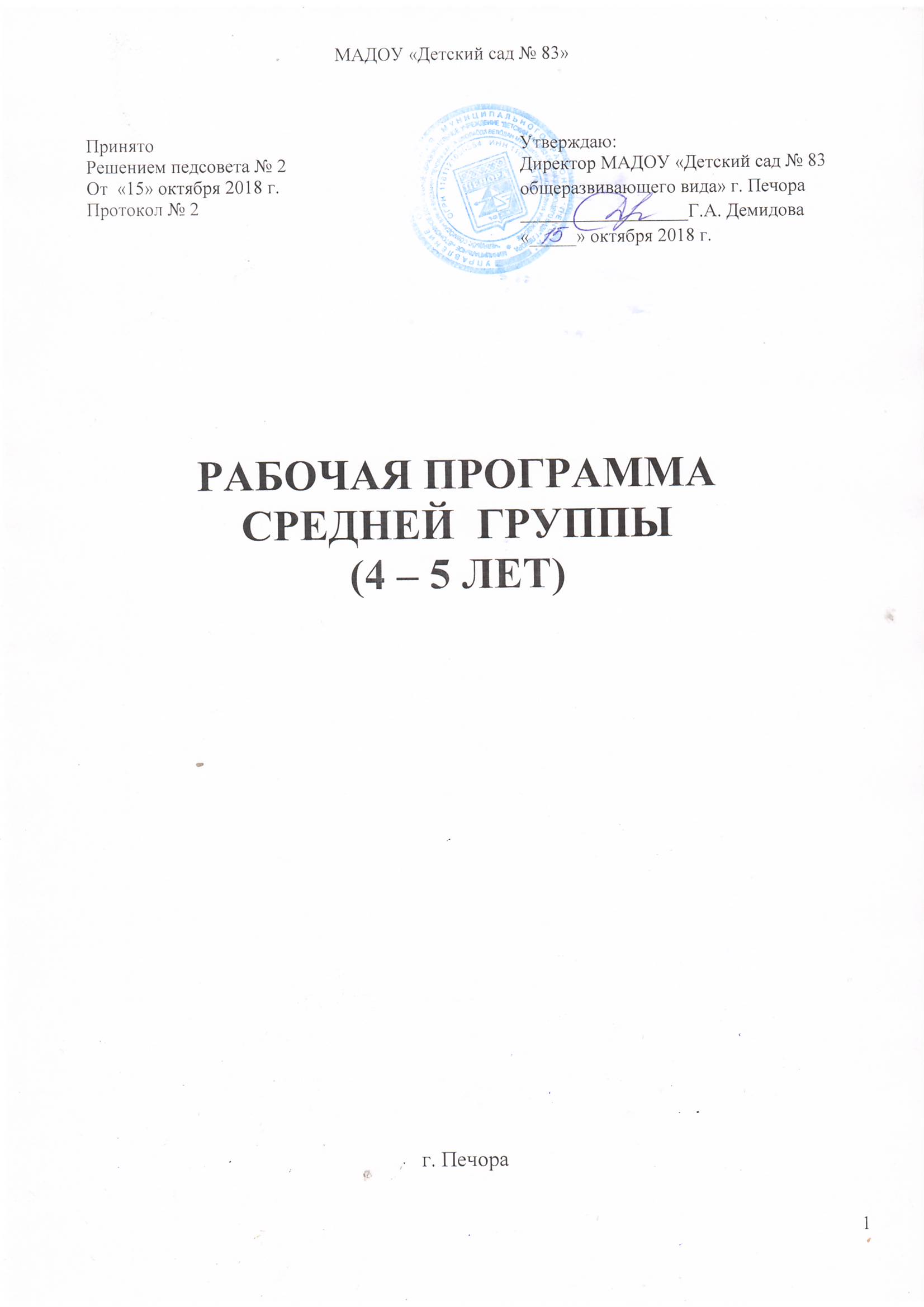 СодержаниеРаздел 1. Пояснительная запискаПояснительная запискаРабочая программа по развитию детей средней группы (Далее - Программа) разработана в соответствии с образовательной программой муниципального автономного дошкольного образовательного учреждения «Детский сад № 83 общеразвивающего вида».Программа определяет содержание и организацию образовательного процесса   средней группы муниципального автономного дошкольного образовательного учреждения «Детский сад № 83 общеразвивающего вида».   Программа строится на принципе личностно-ориентированного взаимодействия взрослого с детьми средней группы детского сада и обеспечивает физическое, социально-коммуникативное, познавательное, речевое и художественно-эстетическое развитие детей в возрасте от 4 до 5 лет с учетом их возрастных и индивидуальных особенностей.Содержание образовательного процесса в средней группе выстроено в соответствии с примерной программой: «От рождения до школы» под редакцией Н.Е. Вераксы, Т.С.Комаровой, М.А. Васильевой в соответствии с ФГОС ДО. Приоритетным направлением деятельности МАДОУ «Детский сад № 36» является физическое развитие детей.Данная Программа разработана в соответствии со следующими нормативными документами:Закон РФ «Об образовании в Российской Федерации» от 29.12.2012 г. № 273-ФЗПриказ МОиН РФ (Минобрнауки России) от 17.10.2013 г. № 1155 «Об утверждении федерального государственного образовательного стандарта дошкольного образования»Приказ Минобрнауки России от 30.08.2013 № 1014 «Об утверждении Порядка организации и осуществления образовательной деятельности по основным общеобразовательным программам дошкольного образования».Санитарно-эпидемиологические правила и нормативы СанПиН 2.4.1.3049-13 «Санитарно-эпидемиологические требования к устройству, содержанию и организации режима работы дошкольных образовательных учреждений», утверждённые  Постановлением Главного государственного санитарного врача РФ от 15.05.2013г. № 26Цель программы: Планирование и создание условий для организации воспитательно - образовательного процесса, обеспечение развития личности, мотивации и способностей детей в различных видах деятельности.Принципы и подходы к формированию программы:Соответствует принципу развивающего образования, целью которого является развитие ребенка;Сочетает и взаимосвязывает принципы научной обоснованности и практической применяемости (содержание программы должно соответствовать основным положениям возрастной психологии и дошкольной педагогики, при этом иметь возможность реализации массовой практике дошкольного образования);Соответствует критериям полноты, необходимости и достаточности (позволять решать поставленные цели и задачи только на необходимом и достаточном материале, максимально приближаться к разумному «минимуму»);Обеспечивает единство воспитательных, развивающих и обучающих целей и задач процесса образования детей дошкольного возраста, в процессе реализации которых формируется такие знания и умения и навыки, которые имеют непосредственное отношение к развитию детей дошкольного возраста;Строится с учетом принципа интеграции образовательных областей в соответствии с возрастными возможностями и особенностями воспитанников;Основывается на комплексно тематическом принципе построения образовательного процесса;Предусматривает решения проблемных образовательных задач в совместной деятельности детей не только в рамках непосредственно образовательной деятельности, но и при проведении режимных моментов в соответствии со спецификой дошкольного образования;Предполагает построение воспитательно-образовательного процесса на адекватных возрасту формах работы с детьми в виде игр, бесед, чтения, наблюдения и др. Основной формой работы с детьми и ведущим видом деятельности для них является игра.Возрастные особенности детей средней группыВ игровой деятельности детей среднего дошкольного возраста появляются ролевые взаимодействия. Они указывают на то, что дошкольники начинают отделять себя от принятой роли. В процессе игрыроли могут меняться. Игровые действия начинают выполняться не ради них самих, а ради смысла игры. Происходит разделение игровых и реальных взаимодействий детей.Значительное развитие получает изобразительная деятельность. Рисунок становится предметным и детализированным. Графическое изображение человека характеризуется наличием туловища, глаз, рта, носа, волос, иногда одежды и ее деталей. Совершенствуется техническая сторона изобразительной деятельности. Дети могут рисовать основные геометрические фигуры, вырезать ножницами, наклеивать изображения на бумагу и т. д.Усложняется конструирование. Постройки могут включать 5–6 деталей. Формируются навыки конструирования по собственному замыслу, а также планирование последовательности действий.Двигательная сфера ребенка характеризуется позитивными изменениями мелкой и крупной моторики. Развиваются ловкость, координация движений. Дети в этом возрасте лучше, чем младшие дошкольники, удерживают равновесие, перешагивают через небольшие преграды.Усложняются игры с мячом. К концу среднего дошкольного возраста восприятие детей становитсяболее развитым. Они оказываются способными назвать форму, на которую похож тот или иной предмет. Могут вычленять в сложных объектах простые формы и из простых форм воссоздавать сложные объекты. Дети способны упорядочить группы предметов по сенсорному признаку — величине, цвету; выделить такие параметры, как высота, длина и ширина.Совершенствуется ориентация в пространстве.Возрастает объем памяти. Дети запоминают до 7–8 названий предметов. Начинает складываться произвольное запоминание: дети способны принять задачу на запоминание, помнят поручения взрослых, могут выучить небольшое стихотворение и т. д.Начинает развиваться образное мышление. Дети способны использовать простые схематизированные изображения для решения несложных задач. Дошкольники могут строить по схеме, решать лабиринтные задачи. Развивается предвосхищение. На основе пространственного рас-положения объектов дети могут сказать, что произойдет в результате их взаимодействия. Однако при этом им трудно встать на позицию другого наблюдателя и во внутреннем плане совершить мысленное преобразование образа.Для детей этого возраста особенно характерны известные феномены Ж. Пиаже: сохранение количества, объема и величины. Например, если им предъявить три черных кружка из бумаги и семь белых кружков из бумаги и спросить: «Каких кружков больше — черных или белых?», большинство ответят, что белых больше. Но если спросить: «Каких больше — белых или бумажных?», ответ будет таким же — больше белых.Продолжает развиваться воображение. Формируются такие его особенности, как оригинальность и произвольность. Дети могут самостоятельно придумать небольшую сказку на заданную тему.Увеличивается устойчивость внимания. Ребенку оказывается доступной сосредоточенная деятельность в течение 15–20 минут. Он способен удерживать в памяти при выполнении каких-либо действий несложное условие.В среднем дошкольном возрасте улучшается произношение звуков и дикция. Речь становится предметом активности детей. Они удачно имитируют голоса животных, интонационно выделяют речь тех или иных персонажей. Интерес вызывают ритмическая структура речи, рифмы.Развивается грамматическая сторона речи. Дошкольники занимаются словотворчеством на основе грамматических правил. Речь детей при взаимодействии друг с другом носит ситуативный характер, а при общении с взрослым становится внеситуативной.Изменяется содержание общения ребенка и взрослого. Оно вы ходит за пределы конкретной ситуации, в которой оказывается ребенок.Ведущим становится познавательный мотив. Информация, которую ребенок получает в процессе общения, может быть сложной и трудной для понимания, но она вызывает у него интерес.У детей формируется потребность в уважении со стороны взрослого, для них оказывается чрезвычайно важной его похвала. Это приводит к их повышенной обидчивости на замечания. Повышенная обидчивость представляет собой возрастной феномен.Взаимоотношения со сверстниками характеризуются избирательностью, которая выражается в предпочтении одних детей другим. Появляются постоянные партнеры по играм. В группах начинают выделяться лидеры. Появляются конкурентность, соревновательность. Последняя важна для сравнения себя с другим, что ведет к развитию образа Я ребенка, его детализации.Основные достижения возраста связаны с развитием игровой деятельности; появлением ролевых и реальных взаимодействий; с развитием изобразительной деятельности; конструированием по замыслу, планированием; совершенствованием восприятия, развитием образного мышления и воображения, эгоцентричностью познавательной позиции; развитием памяти, внимания, речи, познавательной мотивации; формированием потребности в уважении со стороны взрослого, появлением обидчивости, конкурентности, соревновательности со сверстниками; дальнейшим развитием образа Я ребенка, его детализацией.Задачи воспитания и обучения детей пятого года жизниПродолжать работу по укреплению здоровья детей, закаливанию организма и совершенствованию его функций, формировать умения и навыки правильного выполнения основных движений. Приучать детей следить за осанкой во всех видах деятельности. Развивать самостоятельность и творчество в двигательной активности. Воспитывать культурно-гигиенические навыки.Развивать наблюдательность и любознательность детей, продолжая знакомить их с предметами и явлениями общественной жизни и природы. Учить выделять отдельные части и характерные признаки (цвет, форма, величина) предметов, продолжать развивать умение сравнивать и группировать их по этим признакам. Формировать обобщенные представления о предметах и явлениях, умение устанавливать простейшие связи между некоторыми из них.Удовлетворять потребность детей в обсуждении с педагогами информации, выходящей за пределы конкретной ситуации. Быть снисходительными к суждениям детей.Продолжать воспитывать любовь к родному дому, краю, детскому саду.Продолжать работу по обогащению, уточнению и активизации словаря, совершенствованию звуковой культуры речи. Помогать детям активно участвовать в беседе на заданную тему, составлять рассказы из личного опыта, об игрушке, по сюжетной картине.Знакомить детей с профессиями близких людей, подчеркивая значимость их труда. Совершенствовать их собственные трудовые умения.Воспитывать исполнительность, стремление доводить начатое дело до конца, умение участвовать в выполнении коллективных трудовых поручений, понимать значение результатов своего труда для других.Воспитывать скромность, доброжелательность, желание быть справедливым, сильным и смелым; приучать испытывать чувство стыда за неблаговидный поступок. Избегать публичной оценки неблаговидного поступка ребенка, так как дети пятого года жизни обидчивы. Чаще хвалить детей, объяснять, чем они порадовали и удивили взрослого.Учить бережно относиться к вещам, игрушкам, книгам.Развивать у детей эстетическое восприятие окружающего, нравственно-эстетические чувства в общении с природой, в быту, играх.Развивать умение понимать содержание произведений искусства, внимательно слушать музыку, сказку, рассказ.Воспитывать устойчивый интерес к различным видам художественной деятельности. Подводить детей к созданию выразительного образа в рисунке, лепке, игре-драматизации. Учить выразительно читать стихи, петь; красиво двигаться под музыку.Раздел 2. Организация режима пребывания детей в образовательном учрежденииРежим работы средней группы:пятидневная рабочая неделя; длительность работы МАДОУ -  10,5 часов; ежедневный график работы -   с 07.30 до 18.00 часоввыходные дни – суббота, воскресенье, нерабочие - праздничные дни.Режим пребывания в ДОУ детей средней группы (с 4 лет до 5 лет)Организационные условия жизнедеятельности детейОрганизация деятельности взрослых и детей по реализации и освоению Программы осуществляется в двух основных моделях организации образовательного процесса – совместной деятельности взрослого и детей и самостоятельной деятельности детей. Решение образовательных задач в рамках первой модели – совместной деятельности взрослого и детей - осуществляется как в виде непосредственно образовательной деятельности (не сопряженной с одновременным выполнением педагогами функций  по присмотру и уходу за детьми), так и в виде образовательной деятельности, осуществляемой в ходе режимных моментов (решение образовательных задач сопряжено с одновременным выполнением функций по присмотру и уходу за детьми – утренним приемом детей, прогулкой, подготовкой ко сну, организацией питания и др.). Непосредственно образовательная деятельность реализуется через организацию различных видов детской деятельности (игровой, двигательной, познавательно-исследовательской, коммуникативной, продуктивной, музыкально-художественной, трудовой, а также чтения художественной литературы) или их интеграцию с использованием разнообразных форм и методов работы. По действующему СанПиН 4.1.3049-13 максимально допустимый объем недельной образовательной нагрузки, включая реализацию дополнительных образовательных программ, в средней группе- 4 часа. Продолжительность НОД не более 20 минут. Перерывы между периодами НОД не менее 10 мин. Раздел 3. Содержание психолого-педагогической работы по освоениюдетьми образовательных областей3.1. Образовательная область «Социально – коммуникативное развитие»Социализация, развитие общения, нравственное воспитаниеСпособствовать формированию личностного отношения ребенка к соблюдению (и нарушению) моральных норм: взаимопомощи, сочувствия обиженному и несогласия с действиями обидчика; одобрения действий того, кто поступил справедливо, уступил по просьбе сверстника (разделилкубики поровну).Продолжать работу по формированию доброжелательных взаимоотношений между детьми (рассказывать о том, чем хорош каждый воспитанник, помогать каждому ребенку как можно чаще убеждаться в том, что он хороший, что его любят и пр.).Учить коллективным играм, правилам добрых взаимоотношений.Воспитывать скромность, отзывчивость, желание быть справедливым, сильным и смелым; учить испытывать чувство стыда за неблаговидный поступок.Напоминать детям о необходимости здороваться, прощаться, называть работников дошкольного учреждения по имени и отчеству, не вмешиваться в разговор взрослых, вежливо выражать свою просьбу, благодарить за оказанную услугу.Ребенок в семье и сообществе, патриотическое воспитаниеОбраз Я. Формировать представления о росте и развитии ребенка, его прошлом, настоящем и будущем («я был маленьким, я расту, я буду взрослым»). Формировать первичные представления детей об их правах (на игру, доброжелательное отношение, новые знания и др.) и обязанностях в группе детского сада, дома, на улице, на природе (самостоятельно кушать, одеваться, убирать игрушки и др.). Формировать у каждого ребенка уверенность в том, что он хороший, что его любят.Формировать первичные гендерные представления (мальчики сильные, смелые; девочки нежные, женственные).Семья. Углублять представления детей о семье, ее членах. Дать первоначальные представления о родственных отношениях (сын, мама, папа, дочь и т. д.).Интересоваться тем, какие обязанности по дому есть у ребенка (убирать игрушки, помогать накрывать на стол и т. п.).Детский сад. Продолжать знакомить детей с детским садом и его сотрудниками. Совершенствовать умение свободно ориентироваться в помещениях детского сада. Закреплять навыки бережного отношения к вещам, учить использовать их по назначению, ставить на место.Знакомить с традициями детского сада. Закреплять представления ребенка о себе как о члене коллектива, развивать чувство общности с другими детьми. Формировать умение замечать изменения в оформлении группы и зала, участка детского сада (как красиво смотрятся яркие, нарядные игрушки, рисунки детей и т. п.). Привлекать к обсуждению и посильному участию в оформлении группы, к созданию ее символики и традиций.Родная страна. Продолжать воспитывать любовь к родному краю; рассказывать детям о самых красивых местах родного города (поселка), его достопримечательностях.Дать детям доступные их пониманию представления о государственных праздниках.Рассказывать о Российской армии, о воинах, которые охраняют нашуРодину (пограничники, моряки, летчики).Самообслуживание, самостоятельность, трудовое воспитание.Культурно-гигиенические навыки. Продолжать воспитывать у детейопрятность, привычку следить за своим внешним видом.Воспитывать привычку самостоятельно умываться, мыть руки с мылом перед едой, по мере загрязнения, после пользования туалетом.Закреплять умение пользоваться расческой, носовым платком; при кашле и чихании отворачиваться, прикрывать рот и нос носовым платком.Совершенствовать навыки аккуратного приема пищи: умение брать пищу понемногу, хорошо пережевывать, есть бесшумно, правильно пользоваться столовыми приборами (ложка, вилка), салфеткой, полоскать рот после еды.Самообслуживание. Совершенствовать умение самостоятельно одеваться, раздеваться. Приучать аккуратно складывать и вешать одежду, с помощью взрослого приводить ее в порядок (чистить, просушивать).Воспитывать стремление быть аккуратным, опрятным.Приучать самостоятельно готовить свое рабочее место и убирать его после окончания занятий рисованием, лепкой, аппликацией (мыть баночки, кисти, протирать стол и т. д.)Общественно-полезный труд. Воспитывать у детей положительное отношение к труду, желание трудиться. Формировать ответственное отношение к порученному заданию (умение и желание доводить дело до конца, стремление сделать его хорошо).Воспитывать умение выполнять индивидуальные и коллективные поручения, понимать значение результатов своего труда для других; формировать умение договариваться с помощью воспитателя о распределении коллективной работы, заботиться о своевременном завершении совместного задания.Поощрять инициативу в оказании помощи товарищам, взрослым.Приучать детей самостоятельно поддерживать порядок в групповой комнате и на участке детского сада: убирать на место строительный материал, игрушки; помогать воспитателю подклеивать книги, коробки.Учить детей самостоятельно выполнять обязанности дежурных по столовой: аккуратно расставлять хлебницы, чашки с блюдцами, глубокие тарелки, ставить салфетницы, раскладывать столовые приборы (ложки, вилки, ножи).Труд в природе. Поощрять желание детей ухаживать за растениями и животными; поливать растения, кормить рыб, мыть поилки, наливать в них воду, класть корм в кормушки (при участии воспитателя).В весенний, летний и осенний периоды привлекать детей к посильной работе на огороде и в цветнике (посев семян, полив, сбор урожая); в зимний период — к расчистке снега.Приобщать детей к работе по выращиванию зелени для корма птицам в зимнее время; к подкормке зимующих птиц.Формировать стремление помогать воспитателю приводить в порядок используемое в трудовой деятельности оборудование (очищать, просушивать, относить в отведенное место).Уважение к труду взрослых. Знакомить детей с профессиями близких людей, подчеркивая значимость их труда. Формировать интерес к профессиям родителей.Формирование основ безопасности.Безопасное поведение в природе. Продолжать знакомить с многообразием животного и растительного мира, с явлениями неживой природы.Формировать элементарные представления о способах взаимодействия с животными и растениями, о правилах поведения в природе.Формировать понятия: «съедобное», «несъедобное», «лекарственные растения».Знакомить с опасными насекомыми и ядовитыми растениями.Безопасность на дорогах. Развивать наблюдательность, умение ориентироваться в помещении и на участке детского сада, в ближайшей местности. Продолжать знакомить с понятиями «улица», «дорога», «перекресток», «остановка общественного транспорта» и элементарными правилами поведения на улице. Подводить детей к осознанию необходимости соблюдать правила дорожного движения. Уточнять знания детей о назначении светофора и работе полицейского.Знакомить с различными видами городского транспорта, особенностями их внешнего вида и назначения («Скорая помощь», «Пожарная», машина МЧС, «Полиция», трамвай, троллейбус, автобус). Знакомить со знаками дорожного движения «Пешеходный переход», «Остановка общественного транспорта».Формировать навыки культурного поведения в общественном транспорте.Безопасность собственной жизнедеятельности. Знакомить с правилами безопасного поведения во время игр. Рассказывать о ситуациях, опасных для жизни и здоровья.Знакомить с назначением, работой и правилами пользования бытовыми электроприборами (пылесос, электрочайник, утюг и др.).Закреплять умение пользоваться столовыми приборами (вилка, нож), ножницами.Знакомить с правилами езды на велосипеде.Знакомить с правилами поведения с незнакомыми людьми.Рассказывать детям о работе пожарных, причинах возникновения пожаров и правилах поведения при пожаре.3.2. Образовательная область «Познавательное развитие»Развитие познавательно-исследовательской деятельностиПервичные представления об объектах окружающего мира. Создавать условия для расширения представлений детей об окружающем мире, развивать наблюдательность и любознательность.Учить выделять отдельные части и характерные признаки предметов (цвет, форма, величина), продолжать развивать умение сравнивать и группировать их по этим признакам. Формировать обобщенные представления о предметах и явлениях, умение устанавливать простейшие связи между ними. Поощрять попытки детей самостоятельно обследовать предметы, используя знакомые и новые способы; сравнивать, группировать и классифицировать предметы по цвету, форме и величине.Продолжать знакомить детей с признаками предметов, учить определять их цвет, форму, величину, вес. Рассказывать о материалах, из которых сделаны предметы, об их свойствах и качествах. Объяснять целесообразность изготовления предмета из определенного материала (корпус машин — из металла, шины — из резины и т. п.).Помогать детям устанавливать связь между назначением и строением, назначением и материалом предметов.Сенсорное развитие. Продолжать работу по сенсорному развитию в разных видах деятельности. Обогащать сенсорный опыт, знакомя детей с широким кругом предметов и объектов, с новыми способами их обследования.Закреплять полученные ранее навыки обследования предметов и объектов.Совершенствовать восприятие детей путем активного использования всех органов чувств (осязание, зрение, слух, вкус, обоняние). Обогащать чувственный опыт и умение фиксировать полученные впечатления в речи.Продолжать знакомить с геометрическими фигурами (круг, треугольник, квадрат, прямоугольник, овал), с цветами (красный, синий, зеленый, желтый, оранжевый, фиолетовый, белый, серый).Развивать осязание. Знакомить с различными материалами на ощупь, путем прикосновения, поглаживания (характеризуя ощущения: гладкое, холодное, пушистое, жесткое, колючее и др.).Формировать образные представления на основе развития образного восприятия в процессе различных видов деятельности.Развивать умение использовать эталоны как общепринятые свойства и качества предметов (цвет, форма, размер, вес и т. п.); подбирать предметы по 1–2 качествам (цвет, размер, материал и т. п.).Проектная деятельность. Развивать первичные навыки в проектно-исследовательской деятельности, оказывать помощь в оформлении ее результатов и создании условий для их презентации сверстникам. Привлекать родителей к участию в исследовательской деятельности детей.Дидактические игры. Учить детей играм, направленным на закрепление представлений о свойствах предметов, совершенствуя умение сравнивать предметы по внешним признакам, группировать; составлять целое из частей (кубики, мозаика, пазлы).Совершенствовать тактильные, слуховые, вкусовые ощущения детей («Определи на ощупь (по вкусу, по звучанию)»). Развивать наблюдательность и внимание («Что изменилось?», «У кого колечко?»). Помогать детям осваивать правила простейших настольно-печатныхигр («Домино», «Лото»).Приобщение к социокультурным ценностямСоздавать условия для расширения представлений детей об окружающем мире.Расширять знания детей об общественном транспорте (автобус, поезд, самолет, теплоход).Расширять представления о правилах поведения в общественных местах.Формировать первичные представления о школе.Продолжать знакомить с культурными явлениями (театром, цирком, зоопарком, вернисажем), их атрибутами, людьми, работающими в них, правилами поведения.Дать элементарные представления о жизни и особенностях труда в городе и в сельской местности с опорой на опыт детей. Продолжать знакомить с различными профессиями (шофер, почтальон, продавец, врач и т. д.); расширять и обогащать представления о трудовых действиях, орудиях труда, результатах труда.Формировать элементарные представления об изменении видов человеческого труда и быта на примере истории игрушки и предметов обихода.Познакомить детей с деньгами, возможностями их использования.Формирование элементарных математических представленийКоличество и счет. Дать детям представление о том, что множество («много») может состоять из разных по качеству элементов: предметов разного цвета, размера, формы; учить сравнивать части множества, определяя их равенство или неравенство на основе составления пар предметов (не прибегая к счету). Вводить в речь детей выражения: «Здесь много кружков, одни — красного цвета, а другие — синего; красных кружков больше, чем синих, а синих меньше, чем красных» или «красных и синих кружков поровну».Учить считать до 5 (на основе наглядности), пользуясь правильными приемами счета: называть числительные по порядку; соотносить каждое числительное только с одним предметом пересчитываемой группы; относить последнее числительное ко всем пересчитанным предметам, например: «Один, два, три — всего три кружка». Сравнивать две группы предметов, именуемые числами 1–2, 2–2, 2–3, 3–3, 3–4, 4–4, 4–5, 5–5.Формировать представления о порядковом счете, учить правильно пользоваться количественными и порядковыми числительными, отвечать на вопросы «Сколько?», «Который по счету?», «На котором месте?».Формировать представление о равенстве и неравенстве групп на основе счета: «Здесь один, два зайчика, а здесь одна, две, три елочки. Елочек больше, чем зайчиков; 3 больше, чем 2, а 2 меньше, чем 3». Учить уравнивать неравные группы двумя способами, добавляя к меньшей группе один (недостающий) предмет или убирая из большей группы один (лишний) предмет («К 2 зайчикам добавили 1 зайчика, стало 3 зайчика и елочек тоже 3. Елочек и зайчиков поровну — 3 и 3» или: «Елочек больше (3), а зайчиков меньше (2). Убрали 1 елочку, их стало тоже 2. Елочек и зайчиков стало поровну: 2 и 2»).Отсчитывать предметы из большего количества; выкладывать, приносить определенное количество предметов в соответствии с образцом или заданным числом в пределах 5 (отсчитай 4 петушка, принеси 3 зайчика).На основе счета устанавливать равенство (неравенство) групп пред метов в ситуациях, когда предметы в группах расположены на разном расстоянии друг от друга, когда они отличаются по размерам, по форме расположения в пространстве.Величина. Совершенствовать умение сравнивать два предмета по величине (длине, ширине, высоте), а также учить сравнивать два предмета по толщине путем непосредственного наложения или приложения их друг к другу; отражать результаты сравнения в речи, используя прилагательные(длиннее — короче, шире — уже, выше — ниже, толще — тоньше или равные (одинаковые) по длине, ширине, высоте, толщине).Учить сравнивать предметы по двум признакам величины (красная лента длиннее и шире зеленой, желтый шарфик короче и уже синего).Устанавливать размерные отношения между 3–5 предметами разной длины (ширины, высоты), толщины, располагать их в определенной последовательности — в порядке убывания или нарастания величины. Вводить в активную речь детей понятия, обозначающие размерные отношения предметов (эта (красная) башенка — самая высокая, эта (оранжевая) — пониже, эта (розовая) — еще ниже, а эта (желтая) — самая низкая» и т. д.).Форма. Развивать представление детей о геометрических фигурах: круге, квадрате, треугольнике, а также шаре, кубе. Учить выделять особые признаки фигур с помощью зрительного и осязательно-двигательного анализаторов (наличие или отсутствие углов, устойчивость, подвижность и др.).Познакомить детей с прямоугольником, сравнивая его с кругом, квадратом, треугольником. Учить различать и называть прямоугольник, его элементы: углы и стороны.Формировать представление о том, что фигуры могут быть разных размеров: большой — маленький куб (шар, круг, квадрат, треугольник, прямоугольник).Учить соотносить форму предметов с известными геометрическими фигурами: тарелка — круг, платок — квадрат, мяч — шар, окно, дверь — прямоугольник и др.Ориентировка в пространстве. Развивать умения определять пространственные направления от себя, двигаться в заданном направлении (вперед — назад, направо — налево, вверх — вниз); обозначать словами положение предметов по отношению к себе (передо мной стол, справа от меня дверь, слева — окно, сзади на полках — игрушки).Познакомить с пространственными отношениями: далеко — близко (дом стоит близко, а березка растет далеко).Ориентировка во времени. Расширять представления детей о частях суток, их характерных особенностях, последовательности (утро — день — вечер — ночь).Объяснить значение слов: «вчера», «сегодня», «завтра».Ознакомление с миром природыРасширять представления детей о природе.Знакомить с домашними животными, обитателями уголка природы (с золотыми рыбками, кроме вуалехвоста и телескопа, карасем и др.), птицами (волнистые попугайчики, канарейки и др.).Знакомить детей с представителями класса пресмыкающихся (ящерица, черепаха), их внешним видом и способами передвижения (у ящерицы продолговатое тело, у нее есть длинный хвост, который она может сбросить; ящерица очень быстро бегает).Расширять представления детей о некоторых насекомых (муравей, бабочка, жук, божья коровка).Продолжать знакомить с фруктами (яблоко, груша, слива, персик и др.), овощами (помидор, огурец, морковь, свекла, лук и др.) и ягодами (малина, смородина, крыжовник и др.), с грибами (маслята, опята, сыроежки и др.).Закреплять знания детей о травянистых и комнатных растениях (бальзамин, фикус, хлорофитум, герань, бегония, примула и др.); знакомить со способами ухода за ними.Учить узнавать и называть 3–4 вида деревьев (елка, сосна, береза, клен и др.).Рассказывать детям о свойствах песка, глины и камня.Организовывать наблюдения за птицами, прилетающими на участок (ворона, голубь, синица, воробей, снегирь и др.), подкармливать их зимой.Расширять представления детей об условиях, необходимых для жизни людей, животных, растений (воздух, вода, питание и т. п.).Учить детей замечать изменения в природе.Рассказывать об охране растений и животных.Сезонные наблюденияОсень. Учить детей замечать и называть изменения в природе: похолодало, осадки, ветер, листопад, созревают плоды и корнеплоды, птицы улетают на юг.Устанавливать простейшие связи между явлениями живой и неживой природы (похолодало — исчезли бабочки, жуки; отцвели цветы и т. д.).Привлекать к участию в сборе семян растений.Зима. Учить детей замечать изменения в природе, сравнивать осенний и зимний пейзажи.Наблюдать за поведением птиц на улице и в уголке природы.Рассматривать и сравнивать следы птиц на снегу. Оказывать помощь зимующим птицам, называть их.Расширять представления детей о том, что в мороз вода превращается в лед, сосульки; лед и снег в теплом помещении тают.Привлекать к участию в зимних забавах: катание с горки на санках, ходьба на лыжах, лепка поделок из снега.Весна. Учить детей узнавать и называть время года; выделять признаки весны: солнышко стало теплее, набухли почки на деревьях, появилась травка, распустились подснежники, появились насекомые.Рассказывать детям о том, что весной зацветают многие комнатные растения.Формировать представления о работах, проводимых в весенний период в саду и в огороде. Учить наблюдать за посадкой и всходами семян.Привлекать детей к работам в огороде и цветниках.Лето. Расширять представления детей о летних изменениях в природе: голубое чистое небо, ярко светит солнце, жара, люди легко одеты, загорают, купаются.В процессе различных видов деятельности расширять представления детей о свойствах песка, воды, камней и глины. Закреплять знания о том, что летом созревают многие фрукты, овощи, ягоды и грибы; у животных подрастают детеныши.3.3. Образовательная область «Речевое развитие»Развивающая речевая среда. Обсуждать с детьми информацию о предметах, явлениях, событиях, выходящих за пределы привычного им ближайшего окружения.Выслушивать детей, уточнять их ответы, подсказывать слова, более точно отражающие особенность предмета, явления, состояния, поступка; помогать логично и понятно высказывать суждение.Способствовать развитию любознательности.Помогать детям доброжелательно общаться со сверстниками, подсказывать, как можно порадовать друга, поздравить его, как спокойно высказать свое недовольство его поступком, как извиниться.Формирование словаря. Пополнять и активизировать словарь детей на основе углубления знаний о ближайшем окружении. Расширять представления о предметах, явлениях, событиях, не имевших места в их собственном опыте.Активизировать употребление в речи названий предметов, их частей, материалов, из которых они изготовлены.Учить использовать в речи наиболее употребительные прилагательные, глаголы, наречия, предлоги.Вводить в словарь детей существительные, обозначающие профессии; глаголы, характеризующие трудовые действия.Продолжать учить детей определять и называть местоположение предмета (слева, справа, рядом, около, между), время суток. Помогать заменять часто используемые детьми указательные местоимения и наречия (там, туда, такой, этот) более точными выразительными словами; употреблять слова-антонимы (чистый — грязный, светло — темно). Учить употреблять существительные с обобщающим значением (мебель, овощи, животные и т. п.).Звуковая культура речи. Закреплять правильное произношение гласных и согласных звуков, отрабатывать произношение свистящих, шипящих и сонорных (р, л) звуков. Развивать артикуляционный аппарат.Продолжать работу над дикцией: совершенствовать отчетливое произнесение слов и словосочетаний.Развивать фонематический слух: учить различать на слух и называть слова, начинающиеся на определенный звук.Совершенствовать интонационную выразительность речи.Грамматический строй речи. Продолжать формировать у детей умение согласовывать слова в предложении, правильно использовать предлоги в речи; образовывать форму множественного числа существительных, обозначающих детенышей животных (по аналогии), употреблять эти существительные в именительном и винительном падежах (лисята — лисят, медвежата — медвежат); правильно употреблять форму множественного числа родительного падежа существительных (вилок, яблок, туфель).Напоминать правильные формы повелительного наклонения некоторых глаголов (Ляг! Лежи! Поезжай! Беги! и т. п.), несклоняемых существительных (пальто, пианино, кофе, какао).Поощрять характерное для пятого года жизни словотворчество, тактично подсказывать общепринятый образец слова.Побуждать детей активно употреблять в речи простейшие виды сложносочиненных и сложноподчиненных предложений.Связная речь. Совершенствовать диалогическую речь: учить участвовать в беседе, понятно для слушателей отвечать на вопросы и задавать их.Учить детей рассказывать: описывать предмет, картину; упражнять в составлении рассказов по картине, созданной ребенком с использованием раздаточного дидактического материала.Упражнять детей в умении пересказывать наиболее выразительные и динамичные отрывки из сказок.Художественная литератураПродолжать приучать детей слушать сказки, рассказы, стихотворения; запоминать небольшие и простые по содержанию считалки.Помогать им, используя разные приемы и педагогические ситуации, правильно воспринимать содержание произведения, сопереживать его героям.Зачитывать по просьбе ребенка понравившийся отрывок из сказки, рассказа, стихотворения, помогая становлению личностного отношения к произведению.Поддерживать внимание и интерес к слову в литературном произведении.Продолжать работу по формированию интереса к книге. Предлагать вниманию детей иллюстрированные издания знакомых произведений. Объяснять, как важны в книге рисунки; показывать, как много интересного можно узнать, внимательно рассматривая книжные иллюстрации.Познакомить с книжками, оформленными Ю. Васнецовым, Е. Рачевым, Е. Чарушиным..3.4. Образовательная область «Художественно-эстетическое развитие»Приобщение к искусствуПриобщать детей к восприятию искусства, развивать интерес к нему.Поощрять выражение эстетических чувств, проявление эмоций при рассматривании предметов народного и декоративно-прикладного искусства, прослушивании произведений музыкального фольклора. Познакомить детей с профессиями артиста, художника, композитора.Побуждать узнавать и называть предметы и явления природы, окружающей действительности в художественных образах (литература, музыка, изобразительное искусство).Учить различать жанры и виды искусства: стихи, проза, загадки (литература), песни, танцы, музыка, картина (репродукция), скульптура (изобразительное искусство), здание и соооружение (архитектура).Учить выделять и называть основные средства выразительности (цвет, форма, величина, ритм, движение, жест, звук) и создавать свои художественные образы в изобразительной, музыкальной, конструктивной деятельности.Познакомить детей с архитектурой. Формировать представления о том, что дома, в которых они живут (детский сад, школа, другие здания), — это архитектурные сооружения; дома бывают разные по форме, высоте, длине, с разными окнами, с разным количеством этажей, подъез-дов и т. д.Вызывать интерес к различным строениям, расположенным вокруг детского сада (дома, в которых живут ребенок и его друзья, школа, кинотеатр). Привлекать внимание детей к сходству и различиям разных зданий, поощрять самостоятельное выделение частей здания, его особенностей.Закреплять умение замечать различия в сходных по форме и строению зданиях (форма и величина входных дверей, окон и других частей).Поощрять стремление детей изображать в рисунках, аппликациях реальные и сказочные строения.Организовать посещение музея (совместно с родителями), рассказать о назначении музея.Развивать интерес к посещению кукольного театра, выставок.Закреплять знания детей о книге, книжной иллюстрации. Познакомить с библиотекой как центром хранения книг, созданных писателями и поэтами.Знакомить с произведениями народного искусства (потешки, сказки, загадки, песни, хороводы, заклички, изделия народного декоративно-прикладного искусства).Воспитывать бережное отношение к произведениям искусства.Изобразительная деятельностьПродолжать развивать интерес детей к изобразительной деятельности.Вызывать положительный эмоциональный отклик на предложение рисовать, лепить, вырезать и наклеивать.Продолжать развивать эстетическое восприятие, образные представления, воображение, эстетические чувства, художественно-творческие способности.Продолжать формировать умение рассматривать и обследовать предметы, в том числе с помощью рук.Обогащать представления детей об изобразительном искусстве (иллюстрации к произведениям детской литературы, репродукции произведений живописи, народное декоративное искусство, скульптура малых форм и др.) как основе развития творчества. Учить детей выделять и использовать средства выразительности в рисовании, лепке, аппликации.Продолжать формировать умение создавать коллективные произведения в рисовании, лепке, аппликации.Закреплять умение сохранять правильную позу при рисовании: негорбиться, не наклоняться низко над столом, к мольберту; сидеть свободно, не напрягаясь. Приучать детей быть аккуратными: сохранять свое рабочее место в порядке, по окончании работы убирать все со стола.Учить проявлять дружелюбие при оценке работ других детей.Рисование. Продолжать формировать у детей умение рисовать отдельные предметы и создавать сюжетные композиции, повторяя изображение одних и тех же предметов (неваляшки гуляют, деревья на нашем участке зимой, цыплята гуляют по травке) и добавляя к ним другие (солнышко, падающий снег и т. д.).Формировать и закреплять представления о форме предметов (круглая, овальная, квадратная, прямоугольная, треугольная), величине, расположении частей.Помогать детям при передаче сюжета располагать изображения на всем листе в соответствии с содержанием действия и включенными в действие объектами. Направлять внимание детей на передачу соотношения предметов по величине: дерево высокое, куст ниже дерева, цветы ниже куста.Продолжать закреплять и обогащать представления детей о цветах и оттенках окружающих предметов и объектов природы. К уже известным цветам и оттенкам добавить новые (коричневый, оранжевый, светло-зеленый); формировать представление о том, как можно получить эти цвета.Учить смешивать краски для получения нужных цветов и оттенков. Развивать желание использовать в рисовании, аппликации разнообразные цвета, обращать внимание на многоцветие окружающего мира.Закреплять умение правильно держать карандаш, кисть, фломастер, цветной мелок; использовать их при создании изображения. Учить детей закрашивать рисунки кистью, карандашом, проводя линии и штрихи только в одном направлении (сверху вниз или слева направо); ритмично наносить мазки, штрихи по всей форме, не выходя за пределы контура; проводить широкие линии всей кистью, а узкие линии и точки — концом ворса кисти. Закреплять умение чисто промывать кисть перед использованием краски другого цвета. К концу года формировать у детей умение получать светлые и темные оттенки цвета, изменяя нажим на карандаш.Формировать умение правильно передавать расположение частей при рисовании сложных предметов (кукла, зайчик и др.) и соотносить их по величине.Декоративное рисование. Продолжать формировать умение создавать декоративные композиции по мотивам дымковских, филимоновских узоров. Использовать дымковские и филимоновские изделия для развития эстетического восприятия прекрасного и в качестве образцов для создания узоров в стиле этих росписей (для росписи могут использоваться вылепленные детьми игрушки и силуэты игрушек, вырезанные из бумаги).Познакомить детей с городецкими изделиями. Учить выделять элементы городецкой росписи (бутоны, купавки, розаны, листья); видеть и называть цвета, используемые в росписи.Лепка. Продолжать развивать интерес детей к лепке; совершенствовать умение лепить из глины (из пластилина, пластической массы).Закреплять приемы лепки, освоенные в предыдущих группах; учить прищипыванию с легким оттягиванием всех краев сплюснутого шара, вытягиванию отдельных частей из целого куска, прищипыванию мелких деталей (ушки у котенка, клюв у птички). Учить сглаживать пальцами поверхность вылепленного предмета, фигурки.Учить приемам вдавливания середины шара, цилиндра для получения полой формы. Познакомить с приемами использования стеки. Поощрять стремление украшать вылепленные изделия узором при помощи стеки. Закреплять приемы аккуратной лепки.Аппликация. Воспитывать интерес к аппликации, усложняя ее содержание и расширяя возможности создания разнообразных изображений.Формировать умение правильно держать ножницы и пользоваться ими. Обучать вырезыванию, начиная с формирования навыка разрезания по прямой сначала коротких, а затем длинных полос. Учить составлять из полос изображения разных предметов (забор, скамейка, лесенка, дерево, кустик и др.). Учить вырезать круглые формы из квадрата и овальные из прямоугольника путем скругления углов; использовать этот прием для изображения в аппликации овощей, фруктов, ягод, цветов и т. п.Продолжать расширять количество изображаемых в аппликации предметов (птицы, животные, цветы, насекомые, дома, как реальные, так и воображаемые) из готовых форм. Учить детей преобразовывать эти формы, разрезая их на две или четыре части (круг — на полукруги, четверти; квадрат — на треугольники и т. д.).Закреплять навыки аккуратного вырезывания и наклеивания.Поощрять проявление активности и творчества.Конструктивно-модельная деятельностьОбращать внимание детей на различные здания и сооружения вокруг их дома, детского сада. На прогулках в процессе игр рассматривать с детьми машины, тележки, автобусы и другие виды транспорта, выделяя их части, называть их форму и расположение по отношению к самой большой части.Продолжать развивать у детей способность различать и называть строительные детали (куб, пластина, кирпичик, брусок); учить использовать их с учетом конструктивных свойств (устойчивость, форма, величина). Развивать умение устанавливать ассоциативные связи, предлагаявспомнить, какие похожие сооружения дети видели. Учить анализировать образец постройки: выделять основные части, различать и соотносить их по величине и форме, устанавливать пространственное расположение этих частей относительно друг друга (в домах — стены, вверху — перекрытие, крыша; в автомобиле — кабина, кузов и т. д.).Учить самостоятельно измерять постройки (по высоте, длине и ширине), соблюдать заданный воспитателем принцип конструкции («Построй такой же домик, но высокий»).Учить сооружать постройки из крупного и мелкого строительного материала, использовать детали разного цвета для создания и украшения построек.Обучать конструированию из бумаги: сгибать прямоугольный лист бумаги пополам, совмещая стороны и углы (альбом, флажки для украшения участка, поздравительная открытка), приклеивать к основной форме детали (к дому — окна, двери, трубу; к автобусу — колеса; к стулу — спинку).Приобщать детей к изготовлению поделок из природного материала: коры, веток, листьев, шишек, каштанов, ореховой скорлупы, соломы (лодочки, ежики и т. д.). Учить использовать для закрепления частей клей, пластилин; применять в поделках катушки, коробки разной величины и другие предметы.Музыкально-художественная деятельностьПродолжать развивать у детей интерес к музыке, желание ее слушать, вызывать эмоциональную отзывчивость при восприятии музыкальных произведений.Обогащать музыкальные впечатления, способствовать дальнейшему развитию основ музыкальной культуры.Слушание. Формировать навыки культуры слушания музыки (не отвлекаться, дослушивать произведение до конца).Учить чувствовать характер музыки, узнавать знакомые произведения, высказывать свои впечатления о прослушанном. Учить замечать выразительные средства музыкального произведения: тихо, громко, медленно, быстро. Развивать способность различать звуки по высоте (высокий, низкий в пределах сексты, септимы).Пение. Обучать детей выразительному пению, формировать умение петь протяжно, подвижно, согласованно (в пределах ре — си первой октавы). Развивать умение брать дыхание между короткими музыкальными фразами. Учить петь мелодию чисто, смягчать концы фраз, четко произносить слова, петь выразительно, передавая характер музыки. Учить петь с инструментальным сопровождением и без него (с помощью воспитателя).Песенное творчество. Учить самостоятельно сочинять мелодию колыбельной песни и отвечать на музыкальные вопросы («Как тебя зовут?», «Что ты хочешь, кошечка?», «Где ты?»). Формировать умение импровизировать мелодии на заданный текст.Музыкально-ритмические движения. Продолжать формировать у детей навык ритмичного движения в соответствии с характером музыки. Учить самостоятельно менять движения в соответствии с двух- и трехчастной формой музыки.Совершенствовать танцевальные движения: прямой галоп, пружинка, кружение по одному и в парах.Учить детей двигаться в парах по кругу в танцах и хороводах, ставить ногу на носок и на пятку, ритмично хлопать в ладоши, выполнять простейшие перестроения (из круга врассыпную и обратно), подскоки.Продолжать совершенствовать навыки основных движений (ходьба: «торжественная», спокойная, «таинственная»; бег: легкий и стремительный).Развитие танцевально-игрового творчества. Способствовать развитию эмоционально-образного исполнения музыкально-игровых упражнений (кружатся листочки, падают снежинки) и сценок, используя мимику и пантомиму (зайка веселый и грустный, хитрая лисичка, сердитый волк и т. д.). Обучать инсценированию песен и постановке небольших музыкальных спектаклей.Игра на детских музыкальных инструментах. Формировать умение подыгрывать простейшие мелодии на деревянных ложках, погремушках, барабане, металлофоне.3.5. Образовательная область «Физическое развитие»Формирование начальных представлений о здоровом образе жизниПродолжать знакомство детей с частями тела и органами чувств человека. Формировать представление о значении частей тела и органов чувств для жизни и здоровья человека (руки делают много полезных дел; ноги помогают двигаться; рот говорит, ест; зубы жуют; язык помогает жевать, говорить; кожа чувствует; нос дышит, улавливает запахи; уши слышат).Воспитывать потребность в соблюдении режима питания, употреблении в пищу овощей и фруктов, других полезных продуктов.Формировать представление о необходимых человеку веществах и витаминах. Расширять представления о важности для здоровья сна, гигиенических процедур, движений, закаливания.Знакомить детей с понятиями «здоровье» и «болезнь».Развивать умение устанавливать связь между совершаемым действием и состоянием организма, самочувствием («Я чищу зубы — значит, они у меня будут крепкими и здоровыми», «Я промочил ноги на улице, и у меня начался насморк»).Формировать умение оказывать себе элементарную помощь при ушибах, обращаться за помощью к взрослым при заболевании, травме.Формировать представления о здоровом образе жизни; о значении физических упражнений для организма человека. Продолжать знакомить с физическими упражнениями на укрепление различных органов и систем организма.Физическая культураФормировать правильную осанку.Развивать и совершенствовать двигательные умения и навыки детей, умение творчески использовать их в самостоятельной двигательной деятельности.Закреплять и развивать умение ходить и бегать с согласованными движениями рук и ног. Учить бегать легко, ритмично, энергично отталкиваясь носком.Учить ползать, пролезать, подлезать, перелезать через предметы. Учить перелезать с одного пролета гимнастической стенки на другой (вправо, влево).Учить энергично отталкиваться и правильно приземляться в прыжках на двух ногах на месте и с продвижением вперед, ориентироваться в пространстве. В прыжках в длину и высоту с места учить сочетать отталкивание со взмахом рук, при приземлении сохранять равновесие. Учить прыжкам через короткую скакалку.Закреплять умение принимать правильное исходное положение при метании, отбивать мяч о землю правой и левой рукой, бросать и ловить его кистями рук (не прижимая к груди).Учить кататься на двухколесном велосипеде по прямой, по кругу.Учить детей ходить на лыжах скользящим шагом, выполнять повороты, подниматься на гору.Учить построениям, соблюдению дистанции во время передвижения.Развивать психофизические качества: быстроту, выносливость, гибкость, ловкость и др.Учить выполнять ведущую роль в подвижной игре, осознанно относиться к выполнению правил игры.Во всех формах организации двигательной деятельности развивать у детей организованность, самостоятельность, инициативность, умение поддерживать дружеские взаимоотношения со сверстниками.Подвижные игры. Продолжать развивать активность детей в играх с мячами, скакалками, обручами и т. д.Развивать быстроту, силу, ловкость, пространственную ориентировку.Воспитывать самостоятельность и инициативность в организации знакомых игр.Приучать к выполнению действий по сигналу.Раздел 4. Планируемые результаты освоения детьми основной образовательной программы дошкольного образованияТребования ФГОС ДО к результатам освоения Программы представлены в виде целевых ориентиров дошкольного образования, которые представляют собой социально – нормативные возрастные характеристики возможных достижений ребенка на этапе завершения уровня дошкольного образования. Настоящие требования являются ориентирами для:построения образовательной политики на соответствующих уровнях с учетом целей дошкольного образования, общих для всего образовательного пространства РФ;решения задач:- формирования Программы;- анализа профессиональной деятельности;- взаимодействия с семьями;изучения характеристик образования детей в возрасте от 1,5 до 8 лет;информирования родителей (законных представителей) и общественности относительно целей дошкольного образования, общих для всего образовательного пространства РФ.Целевые ориентиры выступают основанием преемственности дошкольного и начального общего образования.К целевым ориентирам дошкольного образования относятся следующие социально-нормативные возрастные характеристики возможных достижений ребенка:Целевые ориентиры образования в младенческом и раннем возрасте:ребенокинтересуетсяокружающимипредметамииактивнодействуетсними;эмоциональнововлеченв действиясигрушкамиидругимипредметами,стремитсяпроявлятьнастойчивостьвдостижениирезультатасвоих действий;используетспецифические,культурнофиксированныепредметныедействия,знаетназначениебытовыхпредметов(ложки,расчески,карандашаипр.)иумеетпользоватьсяими.Владеетпростейшиминавыкамисамообслуживания;стремитсяпроявлятьсамостоятельностьвбытовомиигровомповедении;владеетактивнойипассивнойречью,включеннойвобщение;можетобращатьсясвопросамиипросьбами,понимаетречьвзрослых;знаетназванияокружающихпредметов иигрушек;стремитсякобщениюсовзрослымииактивноподражаетимвдвиженияхидействиях;появляютсяигры,вкоторыхребеноквоспроизводитдействиявзрослого;проявляетинтересксверстникам;наблюдаетзаихдействиямииподражаетим;ребенокобладаетинтересомкстихам,песнямисказкам,рассматриваниюкартинки,стремитсядвигатьсяподмузыку;проявляетэмоциональныйотклик наразличныепроизведениякультурыи искусства;уребенкаразвитакрупнаямоторика,онстремитсяосваиватьразличныевидыдвижения(бег, лазанье,перешагивание ипр.).Целевые ориентиры на этапе завершения дошкольного образования:ребеноковладеваетосновнымикультурнымиспособамидеятельности,проявляетинициативуисамостоятельностьвразныхвидахдеятельности–игре,общении,конструированииидр.;способенвыбиратьсеберодзанятий,участников посовместнойдеятельности;ребенокобладаетустановкойположительногоотношениякмиру,другимлюдямисамомусебе,обладаетчувствомсобственногодостоинства;активновзаимодействуетсосверстникамиивзрослыми,участвуетвсовместныхиграх.Способендоговариваться,учитыватьинтересыичувствадругих,сопереживатьнеудачамирадоватьсяуспехамдругих,адекватнопроявляетсвоичувства,втомчислечувствоверывсебя,стараетсяразрешать конфликты;ребенокобладаетразвитымвоображением,котороереализуетсявразныхвидахдеятельности, и, преждевсего,вигре;ребеноквладеетразнымиформамиивидамиигры,различаетусловнуюиреальнуюситуации,умеетподчинятьсяразнымправилам и социальнымнормам;ребенокдостаточнохорошовладеетустнойречью,можетвыражатьсвоимыслиижелания,можетиспользоватьречьдлявыражениясвоихмыслей,чувствижеланий,построенияречевоговысказываниявситуацииобщения,можетвыделятьзвукивсловах,уребенкаскладываютсяпредпосылкиграмотности;у ребенкаразвитакрупнаяимелкаямоторика;онподвижен,вынослив,владеетосновнымидвижениями,можетконтролироватьсвои движенияиуправлятьими;ребенокспособенкволевымусилиям,можетследоватьсоциальнымнормамповеденияиправиламвразныхвидахдеятельности,вовзаимоотношенияхсовзрослымиисверстниками,можетсоблюдатьправилабезопасногоповеденияи личнойгигиены;ребенокпроявляетлюбознательность,задаетвопросывзрослымисверстникам,интересуетсяпричинно-следственнымисвязями,пытаетсясамостоятельнопридумыватьобъясненияявлениямприродыипоступкамлюдей;склоненнаблюдать,экспериментировать.Обладаетначальнымизнаниямиосебе, о природномисоциальноммире, в которомонживет;знакомспроизведениямидетскойлитературы,обладаетэлементарнымипредставлениямиизобластиживойприроды,естествознания,математики,историиит.п.;ребенокспособенкпринятиюсобственныхрешений,опираясьнасвоизнания и умения вразличныхвидах деятельности.Раздел 5. Взаимодействие педагога с родителямиВедущей целью взаимодействия детского сада с семьей должно
стать создание в детском саду необходимых условий для развития ответственных
и взаимозависимых отношений с семьями воспитанником, обеспечивающих  целостное развитие личности ребенка, компетентности его родителей,    заключающейся    в    способности    разрешать    разные    типы социально-педагогических ситуаций, связанных с воспитанием ребенка.В связи с этим основными задачами взаимодействия детского сада с семьей  являются:изучение отношения педагогов и родителей к различным вопросам воспитания, обучения, развития детей, условий организации разнообразной деятельности в детском саду и семье;знакомство педагогов и родителей с лучшим опытом воспитания детей дошкольного возраста в детском саду и семье, раскрывающим средства, формы и методы развития важных интегративных качеств ребенка, а также знакомство с трудностями, возникающими в семейном и общественном воспитании дошкольников;информирование друг друга об актуальных задачах воспитания и обучения  детей на разных возрастных этапах их развития и о возможностях детского сада и семьи в решении данных задач;создание в детском саду условий для разнообразного по содержанию
формам сотрудничества, способствующего развитию конструктивного взаимодействия педагогов и родителей с детьми, возникновению чувства единения, радости, гордости за полученные результаты;привлечение семей воспитанников к участию в совместных с педагогами мероприятиях, организуемых в городе;поощрение родителей за внимательное отношение к разнообразным стремлениям и потребностям ребенка и создание необходимых условий для их удовлетворения в семье.Основные формы взаимодействия с семьей:Знакомство с семьей: встречи-знакомства, анкетирование семей.Информирование родителей о ходе образовательного процесса: дниоткрытых дверей, индивидуальные и групповые консультации, родительские собрания, оформление информационных стендов, организация выставок детского творчества, приглашение родителей на детские концерты и праздники, создание памяток, буклетов, переписка по электронной почте.Образование родителей: организация «школы для родителей» (лекции, семинары, семинары-практикумы), проведение мастер-классов, гостиных. Совместная деятельность: привлечение родителей к организации вечеров поэзии, гостиных, конкурсов, маршрутов выходного дня (в  музей, библиотеку и пр.), экскурсий, к участию в детской исследовательской и проектной деятельности.Раздел 6. Материально – техническое обеспечение рабочей программыРеализуя современные подходы к образованию дошкольников, мы опираемся на следующие принципы построения развивающей предметно - пространственной среды:Принцип уважения к потребностям, нуждам ребенка.  У ребенка дошкольного возраста есть три основные потребности: потребность в движении, потребность в общении, потребность в познании. Поэтому мы выстраиваем среду группы (и детского сада в целом) так, чтобы эти потребности удовлетворять. Принцип уважения к мнению ребенка.Организуя среду, воспитатель учитывает мнение каждого ребенка, выслушивает предложения всех детей группы и по возможности их удовлетворяет или же тактично объясняет причину отказа. Перед первым приходом ребенка в детский сад или после летнего перерыва воспитатель в беседе с родителями или самим ребенком, через анкетирование родителей узнает о том, чем увлекается, к чему проявляет склонности, способности, какие любит игрушки каждый воспитанник. В результате, группа детского сада становится роднее, уютнее, комфортнее для каждого малыша.Принцип функциональности. Означает, что в обстановке помещения находятся только те материалы, которые востребуются детьми и выполняют развивающую функцию.Используемые нами игры и пособия в основном многофункциональны, вариативны. Принцип динамичности - статичности среды. Принцип зонирования.  Ребенок, оставаясь самим собой, вместе с тем постоянно изменяется, развивается. Естественно, что его окружение не может быть застывшим, а также требует изменений. Поэтому развивающая среда не может быть построена окончательно,  она постоянно видоизменяется.Жизненное пространство в детском саду должно быть таким, чтобы оно давало возможность построения непересекающихся сфер активности. Поэтому предметно — развивающая среда в ДОУ позволяет детям в соответствии со своими интересами и желаниями свободно заниматься одновременно разными видами деятельности, не мешая друг другу: физкультурой, музыкой, рисованием, конструированием.Принцип учета половых и возрастных различий детей. Создавая развивающуюся среду группы, каждый воспитатель учитывает особенности детей, посещающих эту группу: возраст дошкольников, уровень их развития, интересы, склонности, способности, половой состав, личностные особенности и прочее. Система развивающей предметной среды в средних группах.Уголок «Говорю правильно»:1.  Полка для пособий.2.  Предметные картинки и сюжетные картинки. 3.   модели, схемы, таблицы.4.  Дидактические игры.5.  Лото, домино.Краеведческий уголок:1.  Альбомы с видами достопримечательностей  города  Печоры, Республики  Коми. 2.  Игра-домино «Коми орнамент», др. дидактические игрыУголок книги:1.Стеллаж для книг.2. Детские книги по программе и любимые книги детей.3. Детские энциклопедии, справочная литература    Уголок театра:1.Маленькая ширма для настольного театра.2. Стойка-вешалка для костюмов.3. Костюмы, маски, атрибуты, элементы декораций для постановки нескольких сказок.4. Пособия  для различных видов театра.5. Магнитофон  и  аудиокассеты  с записью  музыки для спектаклей.6. Детские музыкальные инструменты.   Уголок конструирования:1.Мелкая  мозаика  и  схемы  выкладывания  узоров.2.  Мелкий конструктор типа «Lego» .3.  Разрезные картинки (6—8 частей, все виды разрезов), пазлы.4.  Блоки Дьенеша.5.  Строительный конструктор (большой, мелкий).6.  Небольшие игрушки для обыгрывания построек.7.  Транспорт мелкий, средний, крупный.8.  Машины легковые и грузовые (самосвалы, грузовики)..  Специальный транспорт (пожарная машина и т. п.).11. Игра «Перекресток»   Уголок математики:1.Счетный материал.2.  Комплекты цифр, математических знаков, геометрических фигур 3.  Занимательный и познавательный математический материал, логико-математические игры (блоки Дьенеша, «Копилка  цифр» ) 4.  Рабочие тетради Н.В.Нищева «Для развития математических представлений у дошкольников»5.  Счетные палочки.Уголок изодеятельности:1.   Цветной мел.3.  Гуашевые, акварельные краски.4.  Фломастеры, цветные карандаши.5.  Пластилин, соленое тесто.6. Цветная и белая бумага, картон, обои, наклейки, ткани, нитки, ленты, тесьма, самоклеящаяся пленка, природный материал, старые открытки, плакаты и другие материалы, необходимые для изготовления детьми поделок.7.  Контейнер с бусинками, контейнер с бисером.8.  Кисти, палочки, стеки, ножницы.9.  Трафареты, печатки по темам.10. Образцы  рисования.     Уголок природы:1   Игра «Времена года».2.  Комнатные растения по программе с указателями3.  Настольно-печатные дидактические игры для формирования первичных естественнонаучных представлений («С какой ветки детки?», «Во саду ли, в огороде», «За грибами», «Ходит, плавает, летает» «Звери наших лесов» и т. п.).4.  Валеологические игры, экологические игры («Можно и нельзя», «Да и нет» и т. п.).Физкультурный уголок:1.Мячи средние, малые разных цветов.2.  Мячики массажные разных цветов и размеров.3.  Дыхательные  тренажеры.4.  Кегли.5.  Тренажеры для стоп.6.  Скакалки, гири, кольцеброс.7.  Летающие тарелки (для улицы).Уголоксюжетно-ролевых игр:1.  Куклы.2.  Комплекты одежды для кукол по сезонам, комплекты постельных принадлежностей для кукол, кукольная мебель.3.  Набор для кухни  (плита, мойка, стиральная машина  кукольные сервизы (кухонный, столовый, чайный).4.  Коляски для кукол.5.  Атрибуты для игр «Семья», «Больница», «Автосервис», «Парикмахерская»6.  Предметы-заместители.7.  Атрибуты для ряженья.8.  Зеркало.Программное обеспечениеПриложениек рабочей программе средней  группыКомплексно-тематическое перспективное планирование на 2018 – 2019 учебный годОрганизационная модель комплексно - тематического планированияТема «ПДД» (со 3 сентября по 14 сентября).Цель: расширение знаний детей о правилах поведения на улице.Задачи:1. Формировать у детей потребность усвоения правил дорожного и пешеходного движения на улице, дороге. 2. Прививать детям практические навыки ориентирования в дорожно-транспортной ситуации, дорожных знаках, сигналах светофора, разметке дороги, через информативно-поисковую деятельность. 3. С помощью разнообразных методов и приемов оптимизировать работу с родителями детей дошкольного возраста для полноценного развития личности ребенка и закреплению знаний о правилах дорожного движения. 4. Развивать познавательный интерес, умение детей своевременно и самостоятельно указывать на проблемную ситуацию и делиться с окружающими людьми приобретенным опытом. Тема «Осень золотая»(с 17 сентября по 28 сентября).Цель: формирование представления о времени года – осени.Задачи:Расширить представление об изменениях в природе, об овощах и фруктах – дарах природы.Развивать художественно – творческие способности в продуктивных видах деятельности (лепка, аппликация, рисование).Обогащать музыкальные впечатления детей, вызывая яркий эмоциональный отклик при восприятии музыки разного характера. Тема «Республика Коми»(с 01 октября – 12 октября).Цель: знакомство детей с историей и достопримечательностями нашего города, республики. Задачи: уточнить и систематизировать знания детей о родном городе – закрепить названия улиц, площадей, промышленных предприятий;закрепить знания детей о том, что люди чтят память о выдающихся земляках, прославивших наш город;продолжать знакомить детей с достопримечательностями нашего города.Тема «Свойства веществ»(с 15 октября по 31 октября).Цель: формирование представления о предметах ближайшего окружения, необходимые для адекватного использования их в разнообразных видах детской деятельности.Задачи:Обогащать сенсорный опыт детей, совершенствовать восприятие ими окружающих предметов с опорой на разные органы чувств, знакомить с новыми способами обследования: стекла, бумаги, магнита, свет.Привлекать детей к обследованию предметов, выделению их качественных особенностей, поддерживать способность замечать не только ярко представленные в предмете свойства, но и менее заметные, скрытые; устанавливать связи между качествами предмета и его назначениемРазвивать любознательность детей, поддерживать проявления самостоятельности в познании окружающего мираТема «Такие разные игрушки»(с 5 ноября по 16 ноября).Цель: систематизация знания детей об игрушках, материалах их изготовления.Задачи: Рассказать, как появились первые игрушки и какими они были;Закреплять знание детей об игрушках и их назначении;Познакомить с обобщающим понятием «игрушки»;Формировать умение включать в сюжет игры любимую игрушку.Развивать речевую активность и интонационную выразительность;Содействовать расширению словаря.Тема «Игры целый день»(с 19 ноября по 23 ноября).Цель: Приобщение детей к здоровому образу жизни, укреплять физическое и психическое здоровье ребенкаЗадачи:Способствовать становлению устойчивого интереса к правилам и нормам здорового образа жизни, здоровьесберегающего и безопасного поведения,Формировать представления о здоровье, его ценности, полезных привычках, укрепляющих здоровье, о мерах профилактики и охраны здоровья.Способствовать развитию самостоятельности детей в выполнении культурно-гигиенических навыков и жизненно важных привычек.Развивать умение элементарно описывать свое самочувствие; умение привлечь внимание взрослого в случае неважного самочувствия, недомогания. Развивать умение избегать опасных для здоровья ситуаций, обращаться за помощью взрослого в случае их возникновения. Обеспечивать сохранение и укрепление физического и психического здоровья детей.Тема «Волшебница Зима»«Птицы и звери зимой. Новый год» (с 03 декабря по 31 декабря).Цель: обучение передавать словесно впечатления из личного опыта, поощрять попытки детей по собственной инициативе рассказывать о зиме; развивать речь как средство общения; воспитывать эстетическое восприятие зимней природыЗадачи:1. Закрепить знания детей о зиме, как о времени года, о явлениях природы, которые происходят в этот период. 2. Развивать познавательный интерес детей к миру природы, смекалку, сообразительность, эрудицию. 3. Воспитывать любовь к природе, бережное отношение к ней, желание принимать участие в охране природыТема «Республика Коми» (с 10 января по 31 января).Цель: Расширение представления детей о республике Коми.Задачи:Формировать представления детей о родном крае и родном городе;Закрепить знания о знакомых улицах, где находится дом, детский сад, пути следования от дома до детского сада;Воспитывать умение видеть красоту родного края и города, радоваться ей;Формировать общее представление об основных архитектурных сооружениях, памятниках, определяющих облик города;Воспитывать чувство гордости за принадлежность к своему народу, доброжелательное отношение к людям другой национальности. Тема «Такие разные профессии»(с 01 февраля по 15 февраля).Цель: конкретизация знания и представления о труде, доступном пониманию дошкольников 2-3 лет и воспитание положительного отношения к труду взрослых.Задачи:1. Создать и поддерживать интерес малышей к деятельности взрослых;2. Обеспечить восприятие ребёнком простейших трудовых действий, их названия и соотношения к профессии      3. Расширять знаний детей о родных людях, их профессиях, значимости их труда в семье и обществе;4. Воспитывать положительное отношение к результатам труда взрослых.Тема «Армейские профессии»(с 18 февраля по 28 февраля).Цель:формирование патриотического воспитания дошкольниковЗадачи: Воспитывать нравственно-патриотические качества, любовь и уважение к взрослым. Расширять кругозор детей.Создавать условия в группе для формирования у детей патриотических чувств, гордости и уважения к защитникам Родины с учетом возрастных и индивидуальных возможностях ребенка. Формировать чувство гордости за воинов-защитников.Расширять музыкальный кругозора.Тема «Мамин день»(с 01 марта по 07 марта).Цель: формирование у детей целостное представление образа матери – хранительнице домашнего очага, играющей большую роль в жизни каждого человека. Углублять знания детей о культуре и традициях семейных взаимоотношений.Задачи: Обогащать культурологические знания детей о традициях и семейных взаимоотношениях через знакомство с творчеством русских художников прошлых лет, историей, бытом русского народа.Развивать творческие способности детей через пение, танцы, художественную деятельность: создание поделок, рисунков и т.д.Развивать речь детей: диалогическую, монологическую, умение отвечать на вопросы развёрнутым ответом, аргументировать его; составлять связный рассказ из своего личного опыта и основываясь на полученных ранее знаниях; умение выразительно читать стихи; обогащать словарный запас детей.Воспитывать уважение к женщине, как человеку, дарующему жизнь, хранительнице домашнего очага, носительнице культурных ценностей этноса, цивилизации в целом. Тема «Дикие и домашние животные и птицы. Детеныши»(с 11 марта по 22 марта).Цель: Развитие у детей познавательных интересов, формирование представлений о животном мире.Задачи:Закрепить и уточнить представления о животном мире России; формировать умение подбирать прилагательные к существительным; расширять словарный запас: учить раскрашивать пастелью картину, выбирать цветовую гамму в соответствии с замыслом.Развивать мышление, внимание; развивать мелкую моторику пальцев рук; развивать художественные и творческие способности;Воспитывать бережное отношение к природе; воспитывать аккуратность при выполнении работы.Тема «Моя группа, мой детский сад»(с 25 марта по 29 марта).Цель: создание эмоционально положительного отношения к детскому саду в целом, и к людям, которые здесь работают.Задачи: Формировать эмоциональной заинтересованности в практической  деятельности (игровой и трудовой);Поиск различных способов и средств достижения цели;Обогащать и расширять представлений об окружающем мире, в частности, о детском саде;Организация практической деятельности  - игровой и трудовой.Тема «Планеты»(с 01 апреля по 05 апреля).Цель: Формирование у детей дошкольного возраста представлений о космическом пространстве, освоении космоса людьми. Задачи:Продолжать расширять представление детей о многообразии космоса. Рассказать детям об интересных фактах и событиях космоса. Дать детям представления о том, что Вселенная – это множество звёзд. Солнце – это самая близкая к Земле звезда. Уточнить представления о планетах, созвездиях.Дать детям знания об освоении человеком космического пространства, о значении космических исследований для жизни людей на Земле. Познакомить с первым лётчиком. Тема «Весенняя природа»(с 08 апреля по 19 апреля).Цель: Развитие у детей познавательных интересов, формирование целостной картины мира в весенний период.Задачи:Закрепить и уточнить представления о признаках весны; учить находить признаки самостоятельно; формировать умение подбирать прилагательные к существительным; расширять словарный запас: учить раскрашивать пастелью картину, выбирать цветовую гамму в соответствии с замыслом.Развивать мышление, внимание; развивать мелкую моторику пальцев рук; развивать художественные и творческие способности;Воспитывать бережное отношение к природе; воспитывать аккуратность при выполнении работы.Тема «ПДД»(с 22 апреля по 30 апреля).Цель: закрепление знаний детей  дошкольного  возраста  о  правилах  поведения на  улице.Задачи:1. Формировать у детей потребности усвоения правил дорожного и пешеходного движения на улице, дороге. 2. Прививать детям практические навыки ориентирования в дорожно-транспортной ситуации, дорожных знаках, сигналах светофора, разметке дороги, через информативно-поисковую деятельность. 3. С помощью разнообразных методов и приемов оптимизировать работу с родителями детей дошкольного возраста для полноценного развития личности ребенка и закреплению знаний о правилах дорожного движения. 4. Развивать познавательный интерес, умение детей своевременно и самостоятельно указывать на проблемную ситуацию и делиться с окружающими людьми приобретенным опытом. Тема «День Победы»(с 01 по 08 мая).Цель: Формирование нравственных ценностей, патриотического воспитания дошкольников.Задачи:Дать представление о значении победы нашего народа в Великой Отечественной войне; познакомить с историческими фактами военных лет;Обогащать и развивать словарный запас детей, познакомить с произведениями художественной литературы и музыки военных лет; — проводить работу с родителями, привлекая их к патриотическому воспитанию в семье;Осуществлять работу по патриотическому воспитанию дошкольников, формировать гражданскую позицию, чувство любви к Родине;Сохранять трепетное отношение к празднику Победы, уважение к заслугам и подвигам воинов Великой Отечественной войны.Тема «Откуда хлеб пришел?»(с 13 по 24 мая).Цель: Формирование целостного представления у детей о процессе выращивания и профессии людей; о ценности хлеба.Задачи:Дать представление о том, что хлеб нужен каждому человеку.Систематизировать знания о труде хлебороба, тракториста, пекаря.Воспитывать бережное отношение к хлебуТема «Читаем К.Чуковского, С. Маршака»(с 27 мая по 31 мая).Цель: Формирование представлений о творчестве детских писателейЗадачи:Дать представление о детских писателях;Обогащать и развивать словарный запас детей, познакомить с произведениями художественной литературы; проводить работу с родителями, привлекая чтению книг в семье;Воспитывать уважение и любовь к чтению книг.Раздел 1. Пояснительная записка3Раздел 2. Организация режима пребывания детей в образовательном учреждении6Раздел 3.Содержание психолого-педагогической работы по освоению детьми образовательных областей:Раздел 3.Содержание психолого-педагогической работы по освоению детьми образовательных областей:3.1 Образовательная область «Социально-коммуникативное развитие»83.2.  Образовательная область «Познавательное развитие»103.3.  Образовательная область «Речевое развитие»133.4.  Образовательная область «Художественно-эстетическое развитие»153.5.  Образовательная область «Физическое развитие»18Раздел 4. Планируемые результаты освоения детьми основной образовательной программы дошкольного образования20Раздел 5. Взаимодействие педагога с семьями воспитанников22Раздел 6. Материально - техническое обеспечение рабочей программы25Приложение29Прием детей, осмотр, самостоятельная деятельность7.30-8.05Утренняя гимнастка8.05-8.15Подготовка к завтраку, завтрак8.15-8.45Игры, самостоятельная деятельность8.45-9.00Организованная образовательная деятельность9.00-9.50Игры, подготовка к прогулке, прогулка (игры, наблюдения, труд)9.50 -11.15Возвращение с прогулки, самостоятельная деятельность11.15-11.35Подготовка к обеду, обед11.35-12.10Подготовка ко сну, сон12.10-15.00Подъем, зарядка после сна,  закаливание15.00-15.15Игры, самостоятельная деятельность15.15-16.05Подготовка к полднику, полдник16.05-16.30Чтение художественной литературы16.30-16.45Игры, самостоятельная деятельность16.45-17.30Подготовка к прогулке, прогулка, уход домой17.30-18.00Виды организационной деятельностиКоличествоПознавательное  развитие2Речевое развитие1Художественно - эстетическое  развитиеРисованиеЛепкааппликация Музыкальное  развитие10,50,52Физическое  развитие2 +1 ( на прогулке)Вариативная часть (модульная, приоритетное  направление) социально-педагогической направленности2Общее кол-во10 + 2 доп.образование = 13НаправленияПрограммыПарциальные программы, методики и технологииФизическое развитиеПримерная общеобразовательная программа дошкольного образования «От рождения до школы» под редакцией Н.Е.Вераксы. М.:Мозаика-Синтез,2014Примерная образовательная  программа  дошкольного образования «физическая культура - дошкольникам» , автор Л.Д.Глазырина, М.:Владос,2001Методические рекомендации:Л.Н. Пензулаева Физкультурные занятия в детском саду  - М.: Мозаика- Синтез, 2010.Методические рекомендации:Степаненкова Э. Физическое воспитание в детском саду.- М.: Мозаика- Синтез. 2010Методические пособия:.Игры на свежем воздухе. Сост. Маркевич В.В. - Минск: Харвест. 2004.Картушина М.Ю. Зеленый огонек здоровья. - М.: Сфера, 2007. Ковалько В.И. Азбука физкультминуток для дошкольников. - М.: Вако, 2006.Социально-коммуникативное развитиеПримерная общеобразовательная программа дошкольного образования «От рождения до школы» под редакцией Н.Е.Вераксы. М.:Мозаика-Синтез,2014Методические рекомендации:Губанова Н.Ф. Игровая деятельность в детском саду. -М.: Мозаика- Синтез,2011.Методические пособия:Губанова Н.Ф. Развитие игровой деятельности в саду 2+.- М.: Мозаика- Синтез.2008Губанова Н.Ф. Развитие игровой деятельности в саду 3+.- М.: Мозаика- Синтез.2008.Саулина Т.Ф. Три сигнала светофора. - М.: Мозаика – Синтез,2010Познавательное  развитиеПримерная общеобразовательная программа дошкольного образования «От рождения до школы» под редакцией Н.Е.Вераксы. М.:Мозаика-Синтез,2014 Методические пособия:Веракса Н.Е., Веракса А.Н. Проектная деятельность дошкольников. - М.: Мозаика - Синтез, 2008Алешина Н.В .Ознакомление дошкольников с окружающей социальной действительностью. -  Дыбина О.В. Ознакомление дошкольника с предметным миром - М.: Педагогическое общество России. 2007.Дыбина О.В. Игровые технологии ознакомления дошкольника с предметным миром. - М.: Педагогическое общество России, 2007Куцакова JI.B. Нравственно-трудовое воспитание в детском саду.- М.: Мозаика-Синтез, 2007Михайлова З.А. Игровые занимательные задания для дошкольников. - М.: Просвещение, 1990 Соломенникова О.А. Экологическое воспитание в детском саду.- М.: Мозаика-Синтез. 2005.Хабарова Т.В. Наблюдения за объектами живой и неживой природы с детьми 3-7 лет. Методическое пособие- Сыктывкар: КРИРО и ПК, 2008.Соломенникова О.А. Занятия по формированию элементарных экологических представлений М.: Мозаика-Синтез. 2007.Соломенникова О. А. Экологическое воспитание в детском саду.- М.: Мозаика-Синтез. 2005Речевое развитиеПримерная общеобразовательная программа дошкольного образования «От рождения до школы» под редакцией Н.Е.Вераксы. М.:Мозаика-Синтез,2014Методические рекомендации:Гербова В.В. Развитие речи в детском саду. - М.: Мозаика - Синтез, 2005Гербова В.В. Приобщение детей к художественной литературе. - М.: Мозаика - Синтез, 2005.Максаков А.И. Воспитание звуковой культуры речи. - М.: Мозаика-Синтез. 2005.Максаков А.И. Развитиеправильной речи в семье. - М.: Мозаика-Синтез, 2005Методические пособия: по ознакомлению с окружающим:Гербова В.В. Занятия по развитию речи - 3+, 4+, 5+, 6+.-М.: Мозаика-Синтез. 2007Художественно-эстетическоеразвитиеПримерная общеобразовательная программа дошкольного образования «От рождения до школы» под редакцией Н.Е.Вераксы. М.:Мозаика-Синтез,2014Методические рекомендации:ЗацепинаМ.Б.Музыкальное воспитание в детском саду.-    М.: Мозаика-Синтез, 2005Зацепина М.Б. Культурно -       досуговая деятельность. - М.: Педагогическое общество России, 2004. Зацепина М.Б. Народные праздники в детском саду. - М.: Мозаика-Синтез,2005. Михайлова М.А. Праздники в детском саду.- Ярославль: Академия развития, 20001. Комарова Т.С. Преемственность в фррмировании художественного творчества детей в детском саду и в школе.- М.: Педагогическое общество России, 2006.Куцакова J1.B. Конструирование и ручной труд в детском саду. - М.: Сфера Методические пособия:И.А. Лыкова Изобразительная деятельность в детском саду: планирование, конспекты занятий, методические рекомендации. Старший  возраст.- М.: « Карапуз - Дидактика». 2007.  И.А. Лыкова Изобразительное  творчество в детском саду : Путешествие в тапочках, валенках, ластах, босиком, на ковре -самолете и в машине времени..- М.: Издательский дом « Карапуз». 2008.МесяцНеделяТема  Сентябрь 1-2ПДДСентябрь 3-4Осень золотаяОктябрь1-2Республика КомиОктябрь3-4Свойства веществНоябрь1-2Такие разные игрушкиНоябрь3Игры целый деньНоябрь4Девочки-мальчики (нравственность)Декабрь1-2Волшебница ЗимаДекабрь3-4Птиц и звери зимой. Новый годЯнварь3-4Республика КомиФевраль1-2Такие разные профессииФевраль3-4Армейские профессииМарт1Мамин деньМарт2-3Дикие и домашние животные и птицы, детенышиМарт4Моя группа, мой детский садАпрель1КосмосАпрель2-3Весенняя природаАпрель4ПДДМай1День ПобедыМай2-3Откуда хлеб пришел?Май4Творчество К.Чуковского, С.МаршакаВиды деятельностиФормы   методыИгроваяПодвижные игры: "Стоп" Кто быстрее провезет машину по дорожке?", "Три цвета", "Самый быстрый", "Умелый пешеход", Игровая ситуация "Кто лучше знает правила дорожного движения?"Игры с макетом улицы. Обсудить места, безопасные для катания на велосипедеПоисково-исследовательскаяНаблюдения за пешеходами на улице, движением  транспорта  по  улице.Прогулка. Закрепление знаний, умений, соблюдение правил поведения на улице города.Музыкально-художественнаяПение: «Светофор» ФиллипенкоТанец знаков.Слушание: «Автомобили» Малежек.Художественно – творческая Рисование: дорожных знаков: "Пешеходный переход", "Подземный пешеходный переход", "Надземный пешеходный переход", "Движение пешеходов запрещено"Лепка: «Полицейский на  посту»Аппликация: Коллективная аппликация "Улица города"Коммуникативная Беседа о правилах безопасной езды на велосипеде.Беседа о правилах поведения пешеходов за городом. Чтение художественной  литературыЧтение отрывков стихов и загадок о велосипедеЧтение: Маршак С. "Пострадал он не в атаке"Отгадывание загадок о регулировщикеМ. Ильин, Е. Сегал "Рассказы о машинах"С. Михалков "Бездельник светофор"Дорохова А. "Подземный ход"Виды деятельностиФормы   методыИгроваяДидактическая игры: «Что растёт на грядке?», «Что растёт на ветке? », «Чудесный мешочек», «Найди листочек как у меня»Сюжетно- ролевая игра: «Магазин овощей  и  фруктов»Подвижные игры: «Раз, два, три - к дереву беги»; «Такой листок, лети ко мне»Развитие мелкой моторики – «Собери картинку» складывание больших пазлов. Трудовая Украшение уголка природы осенними листьями, овощами, фруктами.Украшение группы букетами,Сбор листьев разных деревьев для гербарияПоисково-исследовательскаяЭкскурсия по территории детского сада. Наблюдения за сезонными изменениями в природе, за насекомыми, птицами. Наблюдение за цветущими растениями на участкеИсследовательская деятельность: собирание с детьми на прогулках разноцветных листьев, рассматривание их, сравнение по форме и величине. Рассматривание фотоиллюстраций об осени, о деревьях; Рассматривание осенних листочков.Музыкально-художественнаяСлушание: «Осень» Вивальди, «Охота» ЧайковскийПение: «Листики» «Дождик» ФиллипенкоТанцевальные движения: «с листиками» «С зонтиками»Художественно – творческая Рисование: «Пасмурный осенний день», «Осенний пейзаж»,  Лепка: «Кто под дождиком промок»,Аппликация: «Листочки на окошке», «Грибы»КоммуникативнаяРассказ о сборе урожая. Беседы об осенних изменениях в жизни растений, животных. Польза от овощей и фруктов.Рассматривание иллюстраций об уборке урожая. Чтение художественной литературы И.С. Соколов-Микитов «Осень в лесу», А.С. Пушкин «Уж небо осенью дышало…», И. Бунин «Листопад», В. Авдеенко «Осень» Чтение: «Осень в лесу» И. Соколов-Микитов, «Хлебный голос» А. Ремезов, «Лиса рожью шла» фольклор, «Осенью» М. Волошин; Сказки, пословицы, поговорки о деревьях;З. Федоровская «Осень»Виды деятельностиФормы   методыИгроваяДидактические игры: Узнай и назови», «Разрезные картинки», «Выбери герб», «Разложи правильно».Сюжетно-ролевая игра: «Мы путешествуем на автобусе по родному городу», «Строители», «Семья».Подвижные игры: «Изобрази, что можно сделать с этим предметом», «Золотые ворота», «Беги к  дереву», «Собери  чум»,  «Варежки» (собери  пару)ТрудоваяУборка сухих листьев на участке. Уход за растениями в уголке природы.Поисково-исследовательскаяНаблюдениеза  природными явлениями и живыми объектами  родного  города.Рассматривание  гербов  городов  Республики  Коми., знакомство  с  государственной  символикой  города.Музыкально-художественнаяСлушание: песня «Что  такое  Родина»  муз Елькина, «Огни  Печоры», «Город  мой  любимый»Пение:«Учимся  говорить  по  Коми» П. Левиль, «Песня  о  Печоре»Движения: разучивание  Коми  танца «Акань», «Маья  моль», «Елочка»Художественно – творческаяРисование: «Мой дом», «Достопримечательности нашего города», «Наш город осенью», «Орнамент Коми народа»Лепка: «Детская площадка нашего города» (коллективная)КоммуникативнаяБеседа «Все профессии нужны, все профессии важны»; «Почему так назвали улицу? »Рассматривание сюжетных картинок «Город: улица, транспорт», Заучивание стихотворения о родном  городе.Словесные игры: «Назови по образцу», «Назови ласково», «Скажи со словом «городской», «Хорошо – плохо», «Из какого музея эта вещь?» .Игра – викторина «Символика России», «Мы любим музеи».Разгадывание ребусов  о  деревьях родного  края.Отгадывание  загадок  о  деревьях, животных  родного  края.На какой улице живете? По каким улицам идете в детский сад? Какие здания построены на этих улицах? Чтение  художественной  литературыЧтение и заучивание  стихотворений  о  Печоре.Чтение  документальной  литературы  о  названии  улиц.Виды деятельностиФормы   методыИгроваяПоисково-исследовательскаяЭкспериментальная  деятельность:  Путешествие  капелькиВолшебные стеклышкиВоздухСолнце  дарит  нам  тепло  и  светПрогулка. Закрепление знаний, умений, соблюдение правил поведения  с незнакомыми и предметами. Тематическая прогулка «Удивительные  находки  на  нашем  участке»Художественно – творческая Рисование: «Путешествие  капельки», «Воздух – невидимка», «Кто  живет  в  воде».Лепка: «Водные  жители» Аппликация:  «Путешествие  капельки»Коммуникативная Беседа с детьми о свойствах  воды, воздуха, магнита, тепла  и  света.Чтение художественной  литературыН.Сладов «Весенние радости»Э.Шим «Ручей»С.Сахаров «Кто в море живёт?»Н.Рыжова «Вы слыхали о воде?»И.Урядова «Сказка  о  воде»К.Паустовский «Поэзия дождя»М.Пришвин Живительный дождикП. Вяземский «Чудо радуга»Просмотр мультфильма «Беги, беги  ручеёк»Виды деятельностиФормы   методыИгроваяДид. игры «Большая - маленькая», «Много - мало», «Скажи правильно»; «Изобрази голосом», «Познакомимся с игрушкой», «Угадай по описанию», «Чудесный мешочек», «Кто чем играет», «Оживи картинку», «Помоги собачке», «Подбери по цвету», «К нам едут гости».Сюжетно-ролевые игры «Магазин игрушек», «За рулем», «Угостим игрушек чаем», «Дочки – матери», «Машина везет мебель»ТрудоваяУборка участка, подметание дорожек. Поисково-исследовательскаяРассматривание картины «Дети играют»Экскурсия в магазин игрушек (с родителями).Музыкально-художественнаяТанцы: «Мы - весёлые матрёшки», «Танец с ложками», «Танец с платочками».Песни: «Мы – матрешки крошки».Игра «Матрешка»Художественно – творческаяКонструирование «Мебель для игрушек» Лепка, рисование «Колобок», «Неваляшка», «Печенье для кукол», «Конфеты для мишки», «Дорога для машины», «Воздушные шарики», «Баранки для гостей» Аппликация«Мячи большие и маленькие» Ручной труд «Бусы для елки» КоммуникативнаяБеседа «Берегите игрушки»Чтение художественной  литературыЧтение А. Барто из цикла «Игрушки».Чтение р. н. сказок «Теремок», «Колобок», «Репка», «Лиса и заяц», «Кот, петух и лиса».Чтение р. н. потешек «Наша Маша маленька», «Пошел котик на торжок».Чтение С. Я. Маршак «Два кота», «Трезор»; В. Левин «Гулял по улице щенок»; З. Александрова «Игрушки»; Б. Заходер «Про машину»; В. Сутеев «Кораблик»; Ю. Володина «Матрешка»; В. Берестов «Про машину».Виды деятельностиФормы   методыИгроваяДидактическая игры: «Купание куклы». «Мойдодыр», Дидактическое упражнение «Расскажем малышам, как надо умываться»Сюжетно - ролевая игра: «Больница с разными отделениями».Физминутка: «А теперь на месте шаг»А теперь на месте шаг.               Выше ноги! Стой, раз, два! (Ходьба на месте.)                      Плечи выше поднимаем,                             А потом их опускаем.                        (Поднимать и опускать плечи.)     Руки перед грудью ставим И рывки мы выполняем.            (Руки перед грудью, рывки руками.)Десять раз подпрыгнуть нужно,Скачем выше, скачем дружно!     (Прыжки на месте.)Мы колени поднимаем –Шаг на месте выполняем.   (Ходьба на месте.)От души мы потянулись,   (Потягивая – руки вверх и в стороны)И на место вновь вернулись.ТрудоваяПодготовка и сбор физкультурного оборудования  к двигательной  деятельности Поисково-исследовательскаяРассматривание фотографий с описанием внешнего облика.Музыкально-художественнаяПение: «Песня о  здоровье» Чячкова,Художественно – творческаяРисование «Дети делают  зарядку»Лепка «Девочка  пляшет»КоммуникативнаяБеседы об органах чувств и их значении в жизни человека, «Изучаем свой организм».Беседы на тему «Что у меня внутри?», «Зачем нужно питаться, двигаться, трудиться?», «Что нужно человеку для жизни?», «Чтоб здоровым быть всегда, нужно заниматься! ».  «Витамины я люблю - быть здоровым я хочу».  Чтение  художественной  литературы «Федорино горе» К.И.ЧуковскийС. Махоткин «Завтрак» Д. Грачев «Обед»  О. Григорьев «Варенье» Виды деятельностиФормы   методыИгроваяДидактическая игры: «Снежная баба», игровое упражнение «Погреемся», «Разрезные картинки».Подвижные игры: «Кто быстрее?»Катание на санках.ТрудоваяУборка участка после снегопада; Подкормка птиц; Сооружение различных построек из снегаПоисково-исследовательскаяНаблюдение: зимний пейзаж; явления природы (снегопад, метель, вьюга, пурга); следы на снегу (ребенка, взрослого, собаки, кошки, воробья, вороны); повадки птиц зимой.Рассматривание картин: «Зимние забавы». «Зимний пейзаж» «Животные нашего леса», «Зимующие птицы», «Зимние развлечения».Познавательная деятельность: «Почему наступает зима?», решение проблемных ситуаций «Как предупредить травмы зимой в гололёд?»Эксперимент с водой, снегом и льдом.Музыкально-художественнаяСлушание: «Метель» Свиридова, «На тройке» Чайковский.Пение: «Зимушка – зима» АбрамоваТанцы: «Снежинки» Свиридова, «Елочки»Художественно – творческаяРисование «Снегурочка возле елки», «Новогодний праздник в детском саду»Лепка «Дети на прогулке зимой» «Дед мороз и Снегурочка»Аппликация «Цветочные снежинки»РечеваяСитуативный разговор по картинкам о зиме, ситуативный разговор «Гололёд»,Игровое упражнение «Загадка и отгадка»,Образовательная ситуация.Составление описательных рассказов по картинам И.Шишкина «Зима»Рассказывание об игрушках «Подарки от Деда мороза»Пересказ Н.Калинина «Про снежный колобок».Чтение художественной литературы Н.Никитин «Встреча зимы». А.Яшин «Покормите птиц».  Заучивание стихотворения И.Сурикова «Зима»Е.Трутневой «С Новым годом!»Заучивание стихов к Новогоднему развлечениюВиды деятельностиФормы   методыИгроваяДидактические игры: «Узнай улицу», «Сложи  картинку», «Продолжи название», «Четвертый  лишний» Сюжетно - ролевая игра: «Дом», «Магазин», «Детский сад».Подвижные игры «Стой, олень», «В  медведя».Катание на санках, на лыжах.ТрудоваяОказание посильной  помощи  на  участке  детского  сада. Дежурство.Поисково-исследовательскаяНаблюдение:    Природа моей Республики (зимние явления, необычное в обычном)        Рассматривание пейзажей художников коми.Познавательные  беседы сотрудников  ПИКМ:«Золотые  руки  Коми  мастеров»«Деревянных  дел мастер»«Любимая  игрушка»Музыкально-художественнаяСлушание: песня «Что  такое  Родина»  муз Елькина, «Огни  Печоры», «Город  мой  любимый»Пение:  «Учимся  говорить  по  Коми» П. Левиль, «Песня  о  Печоре»Движения: разучивание  коми  танца «Акань»Художественно – творческаяРисование  «Вечерний город,  «Любимые  персонажи коми  сказки»Лепка «Животные  Севера»Аппликация «Коми  орнамент на платке»РечеваяБеседа «Коми Республика  – Родина моя»Развивающий диалог на тему “Мой город - мой друг»Беседа «Наш  город  сегодня», «Профессии  моего  города»Чтение художественной  литературыЧтение  Коми сказок:Мальчик  с  горящей  веточкойЕма  и  ЧачаОшвердас – медвежий  приемышВ. Степанов. Что мы Родиной зовем. В. Степанов. Наш дом. Виды деятельностиФормы   методыИгроваяДидактическая игра: «Что делаем не скажем, что видели покажем», «Четвертый лишний», «Что нужно для этой профессии».Сюжетно - ролевая игра: «Больница», «Гараж», «Детский сад».Малоподвижная игра с мячом: 
«Назови профессию»Приведение в порядок  уголок  сюжетно  ролевых  игрПоисково-исследовательскаяНаблюдениеза  трудом  взрослых.Рассматривание фотографий  и  иллюстраций  людей  разных  профессий.Художественно – творческаяРисование: «Дома большие  и  маленькие»Лепка: «Собираем аптечку» (коллективная)Аппликация по замыслу (здание  по  указанной  профессии)КоммуникативнаяРассказы детей из личного опыта «На приеме у врача».Чтение художественной литературы Загадки о профессиях«Человек заболел» Туричина.Т. А. Шорыгина. Профессии. Какие они? Ю. Г. Илларионова. Учите детей отгадывать загадки;Б. Алмазов «Матросская лента», С. Михалков «Дядя Степа» Виды деятельностиФормы   методыИгроваяДидактическая игры: «Что кому  нужно» (атрибуты  для  солдат разных  видов  войск», «Лабиринт», «Солдатики»);Сюжетно- ролевая игра: «Пограничники», «Лётчики»ТрудоваяРасстановка и  уборка  спортивного  инвентаряПоисково-исследовательскаяРассматривание картин серии «Наша  армия», «Военная  техника», фотографий «Мой  папа – солдат»Музыкально-художественнаяСлушание: «Прощание  славянки» «В  землянке», «Катюша»Пение: «Будем  в  армии  служить», «Наша  Родина  сильна» ФиллипенкоТанцы и пляски:  «Кадриль», «Яблочко», «Морячки»        Художественно – творческаяРисование «Пограничник  с  собакой», «папин  портрет»Лепка. «Солдат  на посту»КоммуникативнаяБеседы Расскажите, кто сильный, ловкий и отважный. Кто нас охраняет и бережет наш покой? Для чего солдатам нужно оружие? Какой великий праздник отмечает наша страна и все мы 2З февраля? Чтение художественной литературыЛ.Кассиль «Твои защитники»Виды деятельностиФормы   методыИгроваяДидактические игры: «Накрой на стол», «Укрась шляпку», «Мама – детеныши»Сюжетно-ролевая игра:  «Семья»ТрудоваяОказание посильной  помощи  маме  (уборка  игрушек, расстановка  и  уборка  посуды), складывание  своих  вещей.Поисково-исследовательскаяРассматривание иллюстраций с  изображениями  женских  профессииФотовернисаж «Низкий поклон вам всем, родные мамы, за то, что вы на свете есть»Музыкально-художественнаяСлушание: «Мама» ЧайковскийДвижения: Игра-имитация «Мамины помощники»Художественно – творческаяРисование: «Мамочка милая, мама моя»»  Лепка «Подарок   для  мамочки»Аппликация изготовление поделки из соленого теста (с использованием дополнительных материалов) в подарок мамам на день материРечеваяБеседа на тему «Как я помогаю маме дома», «Мамино любимое занятие»Образовательная ситуация. Пересказ К.Ушинского «Лекарство»Чтение художественной литературыЧтение рассказов «Сказки о глупом мышонке» С. Маршак, стихотворений: С. Михалков «А что у вас?» Благинина «Мамин день»Заучивание стихотворений о маме наизусть  Виды деятельностиФормы   методыИгроваяДидактическая игры: «Угадай по описанию», «Парочки», «Летает – не летает».Сюжетно- ролевая игра: «Путешествие в лес, на луг», «На лесную поляну» Подвижные игры: с мячом «Когда это бывает?», с бегом «Охотники и звери», «Перелет птиц» и т. п. Ритмические физминутки «Звери на зарядке», «Весенний ветер» и т. п.Эстафеты с бегом: «Собираем скворечник»,ТрудоваяОказание помощи  в  уборке  групповой  комнаты.Поисково-исследовательскаяНаблюдение: за неживой природой, животным миром (возвращаются перелётные птицы, выходят из спячки дикие животные, появляются насекомые и т. п.)Рассматривание картин: В. Бакшеев «Голубая весна», С. Герасимов «Последний снег», «Лед прошел», А. Саврасов «Грачи прилетели» и др.Посадка лука на подоконнике.Музыкально-художественнаяСлушание: «Песня жаворонка» Чайковского; Звуки леса. КапельПение: «Звери и птицы»«Динь – дон» Т. Абрамова; «Воробец» В.ГерчикХороводы и пляски: «Кадриль», «Яблоко для мамы», «Вальс с цветами»Художественно – творческаяРисование «Птичка»Лепка «Детеныши и мамы»КоммуникативнаяРечевые игры:«Подбери слово»  «Чей хвост?» (образование однокоренных слов: у медведя – медвежий, у лисы – лисий, у зайца – заячий, у волка – волчий, у собаки – собачий, у кошки – кошачий, у коня – конский и т. д.) Чтение художественной  литературыЗаучивание стихов: А. Плещеев «Уж тает снег», А. Шевченко «Весна – мастерица».- чтение и обсуждение произведений Бианки.Виды деятельностиФормы   методыИгроваяДидактическая игры: «Узнай по голосу», «Волшебный барабан», «Узнай  по  описанию», «Что  сначала, что  потом»,Сюжетно- ролевая игра:Игровая ситуация «Мы хотим узнать друг о друге больше», «Я знаю много… (названий растений группы)».ТрудоваяУборка участка после снегопада; Стирка одежды для кукол с опорой на схемуДежурство Уборка  игрушекПоисково-исследовательскаяРассматривание картин серии «Детский  сад»Экскурсия  по  детскому  садуМузыкально-художественнаяСлушание «Мы хотим вам сказать по секрету» Еремеевой «Детский сад» ВихаревойПесня: «Родничок – любимый  детский  сад», «Мы играем» Картушиной «Песенка друзей» ГерчикДвижения «Все мы делим пополам»«Найди себе пару» «Маленький танец»Игра – приветствие «Здравствуйте»Художественно – творческаяРисование «Наш  участок зимой»Лепка. «Мы  гуляем  на  участке».Аппликация «Моя любимая игрушка».КоммуникативнаяОбсуждение с ребёнком вариантов общения с «новичками»Беседа «Моя группа».«Зачем нужен режим дня».ЧтениеПро себя и про ребят (Г. Ладонщиков)Я теперь большая (И. Демьянов)Утро (В. Донникова)Тихий час (Е. Тараховская)Солнце в доме (Е. Серова)Катя в яслях (З. Александрова)Наши полотенца(Н. Найденова)Виды деятельностиФормы   методыИгроваяДидактическая игры: «Полезно-вредно», «Чем питаются космонавты»;Сюжетно - ролевая игра: «Полет  в  космос», «Исследование новой планеты»Подвижные игры:  «Займи  ракету», «Космонавты»;ТрудоваяУборка  игрового  оборудованияПоисково-исследовательскаяРассматривание изображений планет, созвездий, макета Солнечной системы, иллюстраций и книг по теме “Космос”. Наблюдения на прогулке за небом, звездами в темное время суток, за Луной: новолуние, месяц, половина Луны, полнолуние;   «Что мы видели вечером на небе»Эксперимент  с глобусом и лампой «День и ночь»Составление созвездий с использованием звездной картыМузыкально-художественнаяПесня «Лунтик»Танец: «Все  мы  космонавты» АделянСлушание: «Земля  в  иллюминаторе»Художественно – творческаяРисование «Инопланетяне, какие они?»,  «Космонавты»Лепка.«Ракета»Аппликация «Звездное небо»КоммуникативнаяБеседы«Кого принимают в космонавты?Какие планеты есть в нашей Солнечной системе? Кто летает в Космос? Кто первый полетел в космос?На чем летают в космос?Зачем люди летают в Космос? Отгадывание загадок о космосе.Сочинение рассказов  на тему «Космические истории»Чтение  художественной  литературы Рассказ «Первый в космосе» В. БороздинаВиды деятельностиФормы   методыИгроваяДидактическая игры: «Когда это бывает»,», «Парочки», «Летает – не летает»;Сюжетно- ролевая игра: «Путешествие в весенний лес»Подвижные игры «Перелет птиц» и т. п. ;Ритмические физминутки «Звери на зарядке», «Весенний ветер» и т. п.ТрудоваяОказание помощи  в  уборке  групповой  комнаты.Поисково-исследовательскаяНаблюдение: за неживой природой, животным миром (ярко светит солнце, сырой снег почернел, начал таять, на снегу черные проталины, появились первые, ранние цветы, весенние звонкие ручейки бегут, шумят, журчат, весело звенят, на деревьях шум, гам, веселье – птицы радуются весне, возвращаются перелётные птицы, выходят из спячки дикие животные, появляются насекомые и т. п.)Рассматривание картин: В. Бакшеев «Голубая весна», С. Герасимов «Последний снег», «Лед прошел», А. Саврасов «Грачи прилетели» и др.Опыт: что происходит со снегом, какой  он  становится. Музыкально-художественнаяСлушание: «Песня жаворонка» Чайковского; Звуки леса. КапельПение: «Весенняя капель» «Динь – дон» Т. Абрамова; «Воробец» В.ГерчикХороводы и пляски: «Кадриль», «Яблоко для мамы», «Вальс с  цветами»Художественно – творческаяРисование. Сюжетное рисование «Весна пришла, весне дорогу», «Букет для мамочки»Лепка «Колечки для мамочки»КоммуникативнаяБеседы о весенней природе с помощью наводящих вопросов:Каким бывает снег весной? Речевые игры:«Подбери слово» (к прилагательному существительные: весенний – ветер, дождь, шум, звон, месяц, сезон и т. п.,  «Чей хвост?» (образование однокоренных слов: у медведя – медвежий, у лисы – лисий, у зайца – заячий, у волка – волчий, у собаки – собачий, у кошки – кошачий, у коня – конский и т. д.) Чтение художественной  литературыА. Плещеев «Уж тает снег», А. Шевченко «Весна – мастерица», С. Городецкий «Весенняя песенка» и т. п. - чтение и обсуждение: Ф. Тютчев «Зима недаром злится…», Н. Сладков «Весенние радости: Апрель», В. Сухомлинский «Весенний ветер», песенки, заклички, небылицы, загадки о весне, приметы весны. Виды деятельностиФормы   методыИгроваяПодвижные игры:"Стоп" Кто быстрее провезет машину по дорожке?",  "Три цвета", "Самый быстрый", "Умелый пешеход", Игровая ситуация"Кто лучше знает правила дорожного движения?"Поисково-исследовательскаяНаблюдения за  пешеходами на улице, движением  транспорта  по  улице.Прогулка. Закрепление знаний, умений, соблюдение правил поведения на улице города.Тематическая прогулка "Правила для пешеходов"Музыкально-художественнаяПение: «Светофор» ФиллипенкоТанец знаков.Слушание: «Автомобили» Малежек.Художественно – творческая Рисование: дорожных знаков: "Пешеходный переход", "Подземный пешеходный переход", "Надземный пешеходный переход", "Движение пешеходов запрещено"Аппликация:  Коллективная аппликация "Улица города"Коммуникативная Беседа о правилах безопасной езды на велосипеде.Беседа о правилах поведения пешеходов за городом. Чтение художественной  литературыЧтение отрывков стихов и загадок о велосипедеЧтение: Маршак С. "Пострадал он не в атаке"Пишумов Я. "Постовой"Отгадывание загадок о регулировщикеМ. Ильин, Е. Сегал "Рассказы о машинах"С. Михалков "Бездельник светофор"Чтение и обсуждение стихотворения О. Бедарева "Если бы…"Дорохова А. "Подземный ход"Виды деятельностиФормы   методыИгроваяСюжетно - ролевая игра: "Пограничники", "Моряки"Подвижные игры «Саперы», «Доставь  пакет», «Салют», ТрудоваяОказание  помощи  в  расстановке  спортивных атрибутов.Поисково-исследовательскаяРассматривание открыток, иллюстраций с изображением родов войск, памятников воинам, обелисковМузыкально-художественнаяПение: «Вечный  огонь» Филлипенко; «Наша  Родина  сильна» «Наследники  победы»Танцевальные  движения:  «Катюша». «Яблочко»Слушание: марши - Д.Кабалевский "Марш" (детский), П.Чайковский "Марш деревянных солдатиков", Г.Свиридов "Военный марш", В.Агапкин "Прощание славянки".Музыкально-литературная гостиная  «Этот славный День Победы!Художественно – творческаяРисование: «Салют  над  городом  в  честь  Дня  победы»Лепка рельефная «Букет  для ветерана»КоммуникативнаяПодбор открыток, иллюстраций, фотографий для оформления альбомов "Наша Армия родная"Рассказ-беседа "Великая Отечественная война".  "Дети и война", «Праздник День Победы"Чтение  художественной  литературы С Алексеев "Они защищали Москву", Л.Кассиль "Твои защитники", С.Михалков "День Победы"Виды деятельностиФормы   методыИгроваяТрудоваяДидактические игры «Что сделано из муки?», «Разрезные картинки», «Назови хлебобулочные изделия»  Сюжетно - ролевая игра «Магазин хлебобулочных изделий»Трудовая Опытная деятельностьПоисково-исследовательскаяОпыты «Как превратить муку в тесто?»Музыкально-художественнаяСлушание: «Как хлеб на стол приходит» «Из чего делают хлеб, от чего зависит вкус изделия?»Художественно – творческаяЛепка «Печенье» (соленое тесто)КоммуникативнаяБеседы «Вкусный хлеб»Чтение художественной литературы Рассматривание альбомов «Как хлеб выращивают в наше время», «Хлебобулочные изделия», «Какой бывает хлеб»Рассматривание и сравнивание хлебобулочных изделийЧтение: Русская народная сказка «Крупеничка»- Белорусская сказка «Легкий хлеб»- Белорусская сказка «Колосок»- Чуковский «Чудо – дерево», «Булка»- И. Токмакова «Что такое хлеб»- заклички «Дождик», «Солнышко, выгляни»Виды деятельностиФормы   методыИгроваяТрудоваяРассматривание книг с движущимися деталямиИнсценировки по сказкам ЧуковскогоТрудоваяПоисково-исследовательскаяРассматривание открыток, иллюстраций к произведениям детских писателейМузыкально-художественнаяПение: повтор песен за учебный годСлушание аудиозаписей сказок детских писателейХудожественно – творческаяРаскраски по темам произведений детских писателейКоммуникативнаяБеседы «Кто такие детские писатели?», «Персонажи сказок»Повтор знакомых сказокЧтение художественной  литературыПроизведения К.Чуковского: «Телефон», «Путаница», «Мойдодыр» С.Маршака: «Сказка о глупом мышонке», «Где обедал воробей?», «Детки в клетке», «Усатый полосатый», 